                     ( 500 testinių uždavinių )                                            Matematikos mokytoja metodininkė                                                                            L.Dragančukienė                                  2020 m.Kuri iš žemiau aprašytų skaičių sekų {}, n ≥ 1, yra nykstamoji geometrinė progresija?     A      B      C      D            E Viena iš lygties    šaknų yra:A 2             B 1             C 0             D  – 1 Sistemos   sprendiniai yra:A x ∈ (2; 5)       B x ∈ (2; +∞)     C x ∈ (5; +∞)     D x ∈ [5; +∞)      A 2         B 2         C 3         D 6Išraiška  apibrėžia:A Logaritmo pagrindas, kurį pakėlus kvadratu, gautume 8.B Laipsnis, kuriuo reikėtų kelti skaičių 2, kad gautume skaičių 8.C Logaritmo pagrindas, kurį keliant 8-uoju laipsniu, gauname 2.D Laipsnis, kuriuo reikia kelti skaičių 8, kad gautume 2.Nustatykite funkcijos y =  grafiko susikirtimo tašką su X ašimi.A (0; 1)        B (1; 0)        C (0; 0)        D nesikertaA 1         B          C ctg x         D Nelygybės  yra: A x > 0        B x < 0        C x > 1        D x < 1Nelygybė   < 0  yra ekvivalenti nelygybei:A x > 0         B x < 0        C x > 3       D x > - 3Skaičius  lygus: A 1         B 4         C 9         D 36Skaičius  +  lygus: A 1          B 2         C          D Duoti daugianariai W(x) = - 2 – 3 ir P(x) = 2Daugianaris W(x) + P(x) lygus:A 5+ 12x – 3     B 4 + 5     C 4 + 5     D 4 + 12- 3      Lygties      sprendinys yra:A 1          B           C           D 7Nelygybės (x  2) (x + 3) < 0 sprendinių aibei priklauso skaičius:A 9          B 7            C 4          D 1Kvadratinės funkcijos f(x) = - 3+ 3 grafikas yra parabolė, kurios viršūnės koordinatės yra: A (3; 0)        B (0; 3)        C (- 3; 0)        D (0; -3)Tiesė y = - 2x +  (3m + 3) kerta koordinačių plokštumos ašį Oy  taške (0; 2). Tada:A m = -        B m = -        C m =        D m =  Piramidė turi 18 viršūnių. Šios piramidės visų briaunų skaičius lygus: A 11         B 18         C 27         D 34Dešimties skaičių x, 3, 1, 4, 1, 5, 1, 4, 1, 5 aritmetinis vidurkis lygus 3. Tada:A x = 2       B x = 3       C x = 4       D x = 524 kortelės  sunumeruotos natūriniais skaičiais nuo 1 iki 24. Kortelės sumaišė ir atsitiktinai ištraukė vieną. Kokia tikimybė, kad atsitikinai ištrauktos kortelės numeris dalijasi arba iš 4, arba iš 6? A         B          C        D          E Raskite įvykio, kad atsitiktinai išrinktas dviženklis skaičius yra nelyginis ir dalijasi iš 5, tikimybę.A        B         C         D          E kitas atsakymasAtsitiktinai ištraukiamas vienas iš 35 egzamino bilietų, sunumeruotų nuo 1 iki 35. Kokia tikimybė, kad paimto bilieto numeris yra 3 kartotinis? A         B         C         D         E Šaulys, kurio  pataikymo vienu šūviu tikimybė  , šaudo į taikinį iki pirmo pataikymo, tačiau turi tik tris šovinius. Atsitiktinis dydis X – pataikymų skaičius. Apskaičiuokite EX.A         B         C 2        D 1,8        E Lošimo kauliukas metamas tol, kol iškris šešiukė, tačiau ne daugiau kaip 3 kartus (net jeigu visus tris kartus šešiukė neiškrito, po trečo metimo kauliukas nebemetamas). Tarkime, kad atsitiktinis dydis X – kauliuko metimo skaičius. Apskaičiuokite EX.A         B         C 2        D 1,8        E Vienoje iš lygiagrečių tiesių pažymėti 5 taškai, o kitoje – 6 taškai. Apskaičiuokite tikimybę, kad atsitiktinai paimti 3 taškai sudaro trikampį. A         B         C         D         E Supakuotos trys vienodos bandelės kainavo 1 Eur. Pritaikius 40 % nuolaidą, vienos bandelės kaina yra:A 0,1 Eur        B 0,13 Eur        C 0,2 Eur        D 0,4 EurNurodykite funkcijos y   apibrėžimo sritį. A [- 1; 1]        B         C [-2; 2]        D Pagal brėžinio duomenis raskite stygos AB ilgį, jei O – apskritimo centras ir AB  .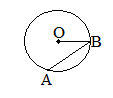 A 8        B         C 8        D 16       ABCD – lygiagretainis. Raskite teisingą lygybę:A  +  =         B         C        D Tiesės -x + 3  0 ir -y + 3 = 0A sutampa        B yra statmenos        C yra lygiagrečios        D nesikertančiosSuprastinkite: A         B         C x        D Raskite atkarpos BD ilgį.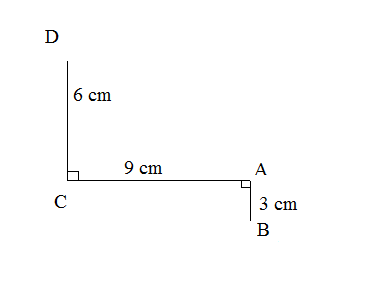 A 8        B 9        C         D 9    Apskaičiuokite 2 +  - . A – 2      B 2        C 0,5        D 1 + Funkcija y = f(x) apibrėžta intervale (a; b). Piešinyje pavaizduotas jos išvestinės grafikas. Raskite funkcijos y = f(x) maksimumų skaičių intervale (a; b). 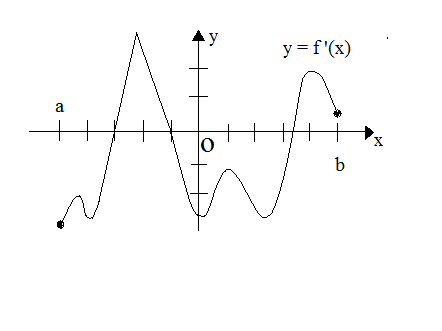 A 4        B 3        C 1        D 2   Nurodykite, kurią savybę tenkina funkcija f(x) atkarpoje  [2; 4],  jei duota jos  išvestinė                    f ’(x) = 3-xA monotoniškai didėja                                        B turi maksimumą vidiniame taške     C turi minimumą vidiniame taške     D pastovi         E monotoniškai mažėja Užbrūkšniuotas figūros plotas lygus: 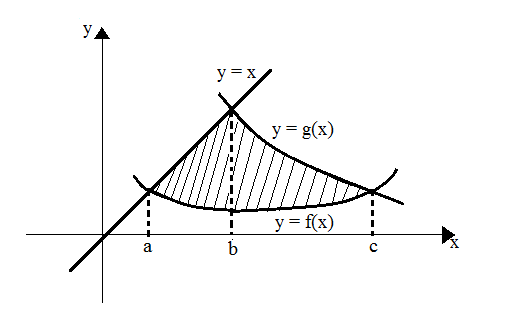  A S =                                      B S =                     C S =                 D S = x E kitas atsakymas Brėžinyje pavaizduotas taško, judančio tiesiaeigiai, greičio kitimo grafikas. Kokį kelią nueina taškas per pirmąsias 3 sekundes ?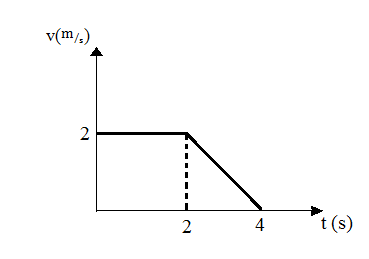 A (2 + 2          B 4 m          C 5,5 m D 6 m                         E kitas atsakymas 
 Funkcijos f(x) =  (x – 4 ) išvestinė taške  = 4 lygi: A 2x(x – 4)        B 0         C - 4        D 4        E 16Funkcijos f(x)   išvestinė lygi: A         B         C         D         E Atsakymuose A – E pateiktos 5 atsitiktinių dažnių diagramos. Kurio iš šių atsitiktinių dydžių vidurkis yra didžiausias ?                               A                                              B                                               C                                  D                                                                                                E Trikampis AEC status, AB = AF, CB = CD. Raskite kampą DBF (žr. pieš.).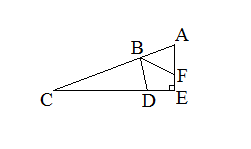  A         B         C         D          E   Keturių  koncentrinių apskritimų spinduliai yra 1, 2, 3 ir 4. Vidurinysis skritulys ir vienas žiedas nuspalvinti pilkai (žr.pieš.). Raskite pilkų ir baltų sričių plotų santykį.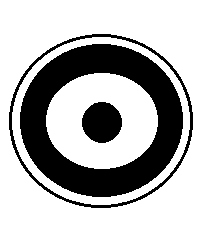 A 9:16        B 2:3        C 5:9        D 1:2        E 3:5 Paveiksle pavaizduotas  grafinis sprendimo .Šios lygties 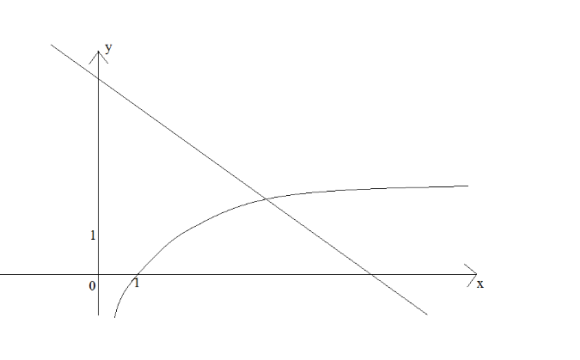 A 0        B 1 C 2        D 4E 6 Kad animacinio filmo herojai natūraliai judėtų, per vieną sekundę reikia parodyt 24 skirtingus piešinius, kuriuose užfiksuotas judesio fazės. Kiek skirtingų piešinių reikėtų parodyti, jei animacinio filmo  -  valandos? A  360 000        B 216 000       C 129 600        D 12 960        E 2160Figūra sudaryta iš stačiojo  ABC ir , kurio  yra taškas O (žr. pav.). Pusapskritimio spindulio AO  yra: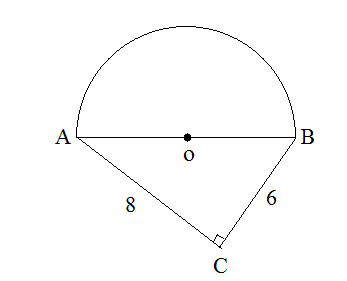 A 5        B 6        C 7D 8        E 10Vertimų biuro reklama skelbia:                                  Šiame biure verčiant tekstus naudojami tik  dvikalbiai žodynai. Pavyzdžiui, verčiant tekstus iš anglų kalbos į lietuvių kalbą ir iš lietuvių kalbos į anglų kalbą, yra naudojami skirtingi žodynai.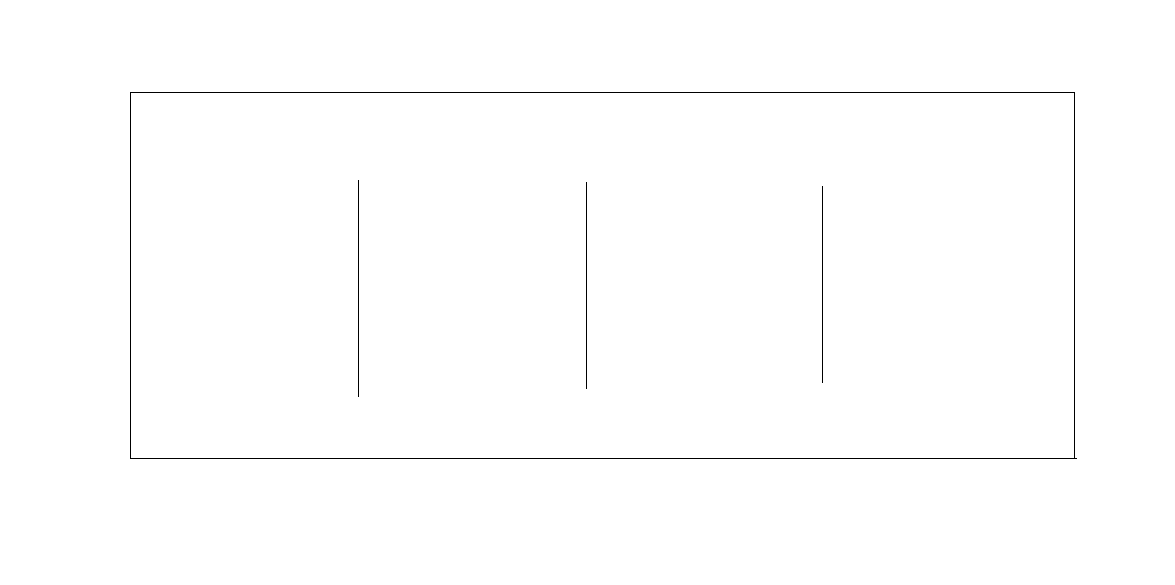  Vertimams reikalingų žodynų  turi būti:   A 22        B 55        C 110        D 121         E 220 Turistas iš Vokietijos įsigijo prekę Lietuvoje už 400 Lt. Kiek eurų (šimtųjų tikslumu) kainavo ši prekė, jei valiutų kursas buvo 1 euras = 3, 4528 lito?A 1381,12        B 1380        C 115,85        D 115,84        E 115Kavinėje kompleksinius pietus (sriubą, antrąjį patiekalą ir desertinį patiekalą) galima rinktis iš valgiaraščio: 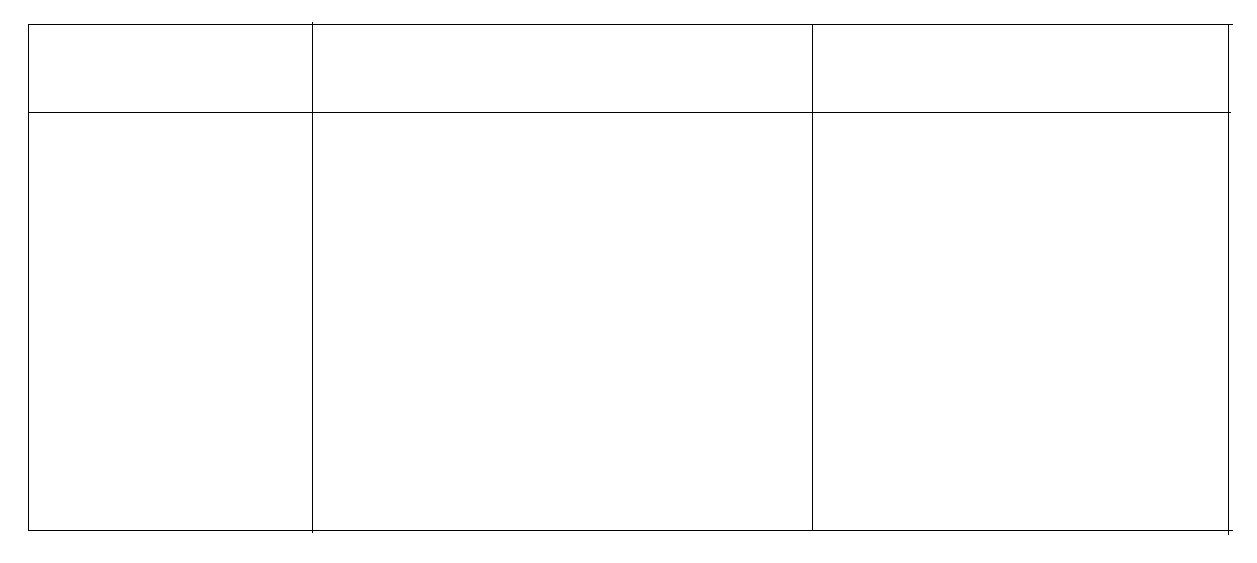                Kiek daugiausia skirtingų pietų rinkinių (sriuba, antrasis patiekalas, desertinis patiekalas) galima pasirinkti?A 3        B 9        C 14        D 24        E 27Paveiksle pavaizduotas statusis  ABC. Kai AB = 30, sin ∠A = , tai BC =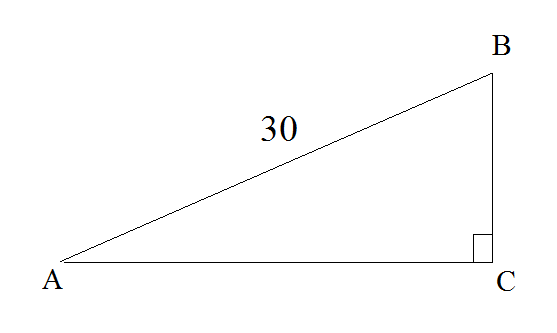 A 15        B 18C 20        D 24E 50 XVI amžiuje gimusio prancūzų matematiko Renė Dekarto gimimo metai yra lyginis skaičius, dalus iš trijų. Renė Dekarto gimimo metai yra:A 1356        B 1586        C 1593        D 1596        E 1656Paveiksle pavaizduota figūra, apribota atkarpų AB, AD, CD ir dviejų lygių pusapskritimių, kurių kiekvieno spindulys lygus 10. Jei AB = 20, AD = 50,  AD ir AB ⊥ AD, tai užbrūkšniuotos figūros plotas lygus: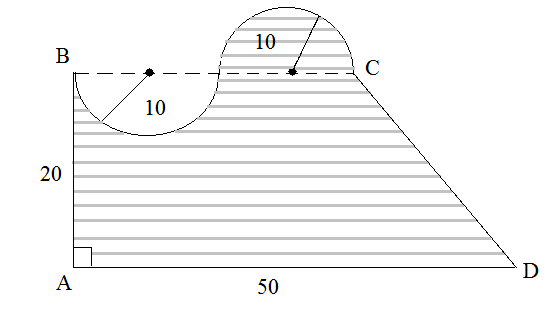 A 1800        B 1128C 900           D 700E 500Kurios funkcijos grafikas pavaizduotas paveiksle?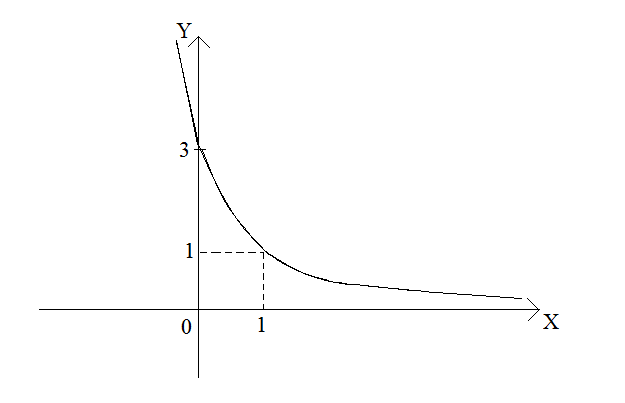 A y =         B y = C y =          D y = E y =  Duota lygybė x = 8∙. Iš šios lygybės išreikškite kintamąjį y kintamuoju x.  A y =         B y = - 2 +         C y =         D y = 8 +          E y = -3 + Nelygybės  <  didžiausias sveikasis sprendinys yra: A -5        B -4        C -3        D -2        E 4Lygties  =  sprendinys yra:A x = -2,6        B x = 2,6        C x = 1,2        D x = 1,6        E x = 1,4Kurios funkcijos grafikui priklauso taškas A(-3; 8)?A y = x – 11        B y =         C y =         D y =         E y =  Apskaičiuokite f ’(1), kai f(x) = 5- 7.A -2        B 3        C -3        D 10        E 2Duotas reiškinys f(x) = 2 - 2x. Su kuriomis x reikšmėmis f ’(x) = 4? A 1,5       B 2       C 2; -1        D -2; 1       E -1Duotas trikampis EDC. Pagal brėžinio duomenis apskaičiuokite kraštinės EC ilgį. 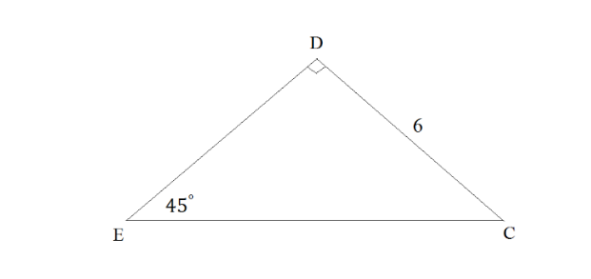 A 9        B 8       C 6         D 6E 3 Kam lygus MBK(24; 42) ir DBD(24; 42) skirtumo modulis? A 18        B 162       C 174       D 498        E 1002Lygtis  + mx + c = 0 turi du vienas kitam priešingus sprendinius, kai:A m > 0, c > 0        B m = 0, c < 0       C m = 0, c > 0       D m < 0, c > 0       E m < 0, c < 0Yra 9 vienodos kortelės su raidėmis (po vieną kiekvienoje): 3 – A, 2 – I, 1 – L, 1 - S , 2 – T . Jos užverstos ir sumaišytos. Atsitiktinai imamos 6 kortelės ir sudedamos į horizontalią eilę. Po to kortelės atverčiamos. Kokia tikimybė, kad tas raidžių rinkinys yra žodis TILTAS?  A          B         C         D         E kitas atsakymasJei m, ∠1 = 91°, tai ∠3 + ∠ 4 =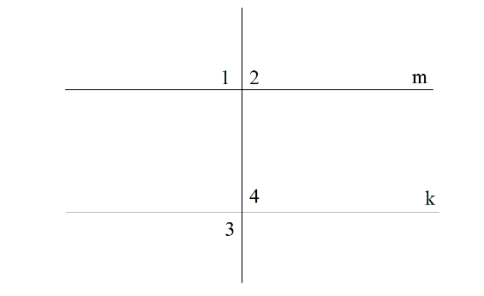 A 182°        B 181°        C 180°D 179°        E 178°   Trikampis ABE  yra lygiakraštis, trikampiai EBD ir DBC – lygiašoniai. Apskaičiuokite kampo BCD dydį laipsniais. 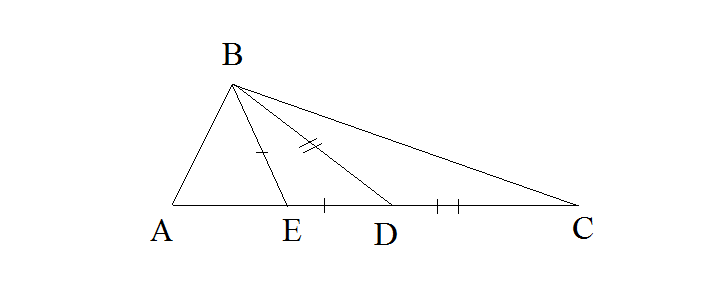 A 24°        B 20°        C 18° D 15°        E 10° Skaičius A sudaro 200 % skaičiaus B. Kiek procentų skaičiaus A sudaro skaičius B?A 125        B         C 50       D 40        E 400Besmegenis, kurio masė 200 kg, atšilus orams pradeda tirpti ir kiekvieną dieną netenka 4 % savo masės. Po kelių dienų jo masė sumažės daugiau kaip dvigubai? A 13        B 14        C 15       D 16        E 17Skaičius   yra lygus:A         B        C         D         E Pagal brėžinio duomenis apskaičiuokite atkarpos BC ilgį.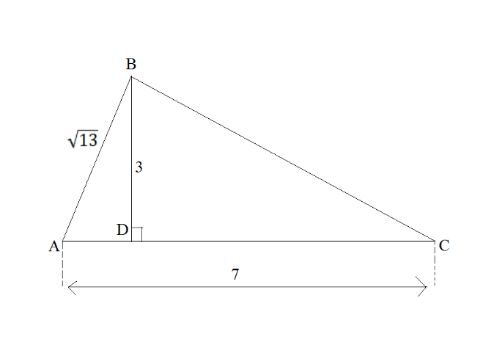     A          B         C          D 6         E 5 Apskaičiuokite 15 % skaičiaus 200. A 3       B 30       C 300        D 3000       E 30 000Suknelė kainavo k litų. Per pirmą nukainavimą jos kaina buvo sumažinta 15 % , per antrąjį – 10 %. Kiek litų kainuoja suknelė po antro nukainavimo?A 0,805 k        B 0,775 k        C 0,765 k       D 0,76 k       E 0,75 k Apskritimas su centru O yra įbrėžtas į kvadratą ABCD, AB = 2. Kam lygus nuspalvintos skritulio dalies plotas?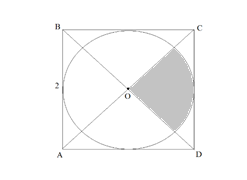 A          B         C π        D         E 2π6 litrai 20 % rūgšties tirpalo buvo sumaišyti su 4 litrais 10 % tos pačios rūgšties tirpalo. Kiek procentų rūgšties yra naujajame tirpale? A 12        B 13        C 14        D 15        E 16 Suprastinę reiškinį  gausime:A x – 1       B x + 1       C        D x – 3       E Reiškinys nesuprastinamasJeigu x -  = 3, tai  +  =A 9      B 18       C 5       D 11        E 7Reiškinyje  iškėlę dauginamąjį prieš šaknies ženklą gausime: A b        B b       C -b       D -b       E Reiškinys neturi prasmės Jeigu stačiakampio ilgį padidinsime 30 % , o plotį sumažinsime 30 % , tai kaip pasikeis stačiakampio plotas? A padidės 60 %       B padidės 30 %       C nepasikeis       D sumažės 15 %      E sumažės 9 %Trikampis ABC – įvairiakraštis, ∠B = 40°. AM ir MC  atitinkamai yra šio trikampio kampų A ir C pusiaukampinės. Tada ∠AMC =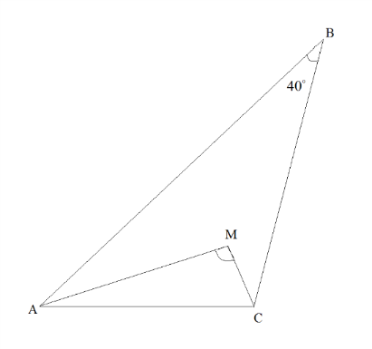  A 110°        B 115°        C 120°  D 125°        E 130°Jei dydžiai x ir y atvirkščiai proporcingi , tai kuriame brėžinyje galėtų būti pavaizduota dydžių x ir y priklausomybė?                  A                                                       B                                                    C                 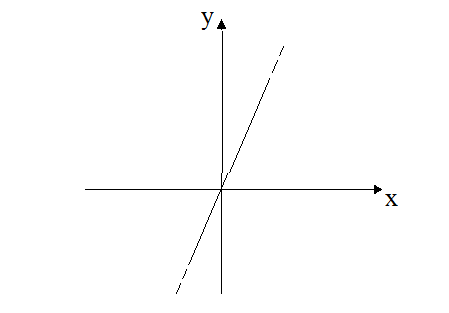 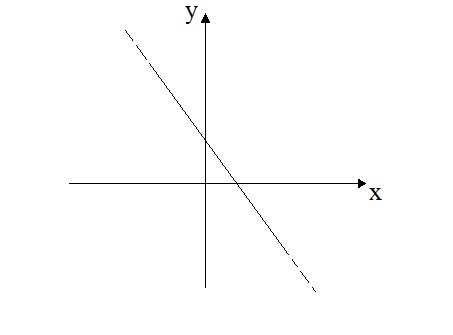 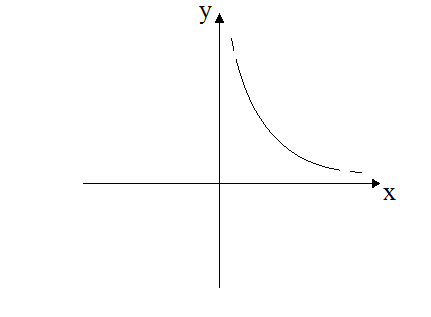                                      D                                                                            E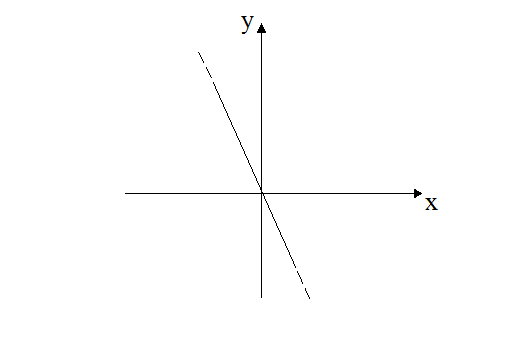 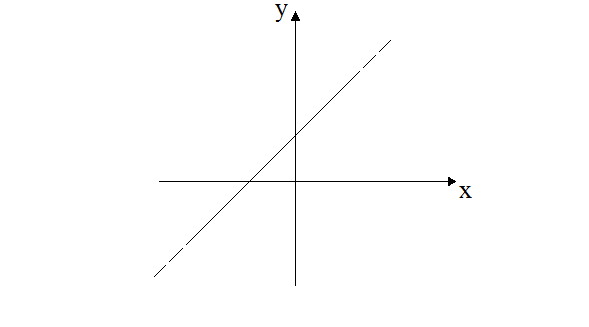 Lygtis 2 + 4x + (m + 5) = 0 neturi realiųjų sprendinių su šiomis m reikšmėmis:A  (-3; +)       B (- -3 )       C (3; +)        D tik kai m = 0       E tik kai m  -3sin = -  ,  < < . Tada  =A         B        C -      D -        E  :  = A        B        C        D 0        E 1Ridenami du standartiniai šešiasieniai lošimo kauliukai (geltonas ir raudonas), kurių sienelėse sužymėtos akutės (1, 2, 3, 4, 5 ir 6). Kam lygi tikmybė, kad abiejų kauliukų atvirtusių akučių skaičių suma lygi 11? A         B         C         D         E Agnė apskaičiavo 27 % nuo 324. Tada ji gautąjį rezultatą padalijo pusiau. Agnės gautasis skaičius sudaro:A 27 % skaičiaus 162            B 27 % skaičiaus (162 : 2)          C 26 % skaičiaus 324           D  % skaičiaus 162               E  ‧ 324Duota didėjanti geometrinė progresija, kurios visi nariai yra teigiami. Bet kurių dviejų šalia esančių narių santykis yra 1 : 2. Raskite šios progresijos aštuntojo ir penktojo narių santykį.A 6 : 1        B 8 : 5        C 8 : 1        D 64 : 1        E 256 :  1Taškas O yra abiejų pavaizduotų apskritimų centras. Didžiojo apskritimo ilgis yra lygus 72. Mažojo apskritimo spindulys dvigubai trumpesnis už didžiojo.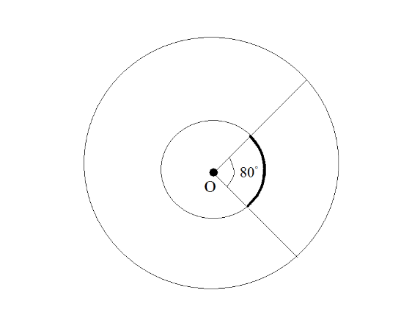  Kam lygus paryškinto lanko ilgis? A 20        B 16        C 12 D 8           E 2Funkcijos f(x) =  apibrėžimo sritis yra:    A [5; +)        B (- +)        C (-; 5)        D (0; 5)        E   ∅r spindulio rutulys įbrėžtas į kubą (rutulys liečia visas kubo sienas). Koks kubo tūris?A         B 2        C 4        D          E 8Funkcijos f(x) = - 2x – 15 reikšmių mažėjimo intervalas yra:A (- 1)        B (1; +)       C (-; 5)        D (5; +)        E (-; -3)Jei n yra teigiamas skaičius, ir  +  = k , tai  =A         B         C 2k + 1        D 2k        E Už kiekvieną parduotą automobilį verslininkas turi sumokėti a % , nuo parduodamo automobilio vertės mokesčių. Jis pardavė du automobilius po 16 000 Lt. Kuris iš šių reiškinių rodo, kiek Lt mokesčių sumokėjo verslininkas?A 320        B 8000        C 32 000       D         E Tikimybė, kad Jonas pataikys įkrepšį, lygi 0,6. Tikimybė, kad Petras pataikys į krepšį, lygi 0,8. Apskaičiuokite tikimybę, kad  Jonas pataikys, o Petras nepataikys į krepšį. A 0,6        B 0,8        C 0,48        D 0,12        E 0,08 a ir b yra teigiami skaičiai. Be to, = . Tada  = A         B         C         D 8        E 4Suprastinkite reiškinį 4 - 2x - 2x.A 2        B 4        C 0        D x        E xSuprastinkite .A         B 1,2       C 2,4        D         E 2Raskite funkcijos f(x) =  + 5 reikšmių sritį.A (5; +)        B (0; +)        C (-; +)        D (7; +)        E (6; +)Apskaičiuokite 5 sin( – ) + cos ( + ),  jeigu sin = 0,5.A 4        B 2,5        C 2        D 3        E 5 Apskaičiuokite  + .A 5 +         B 13        C 7        D 14        E  + Taškai M ir N yra trikampio ABC kraštinių vidurio taškai. 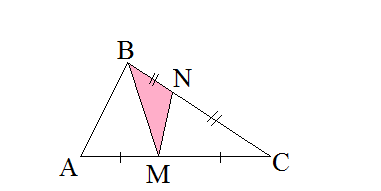 Kurią ∆ ABC ploto dalį sudaro ∆ BMN plotas?A         B         C        D        E Kokiame taške funkcijos f(x) = (3 – x) išvestinė lygi 3?A -1        B -2        C 1         D 2       E Turime keturženklį skaičių . Kuris iš nurodytų skaičių atitinka skaičių  ‧ ?A         B         C         D         E a ir b teigiami skaičiai, su kuriais teisinga lygybė  ‧   = 81. Tada a + b =A         B 4        C 1       D          E 81Funkcijos y =  grafiko eskizas yra: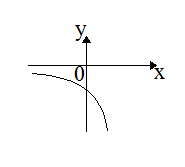 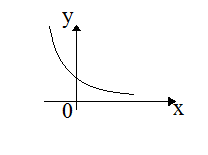 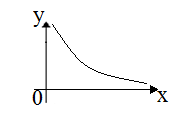 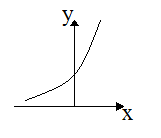 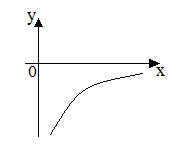   A                              B                                    C                            D                                  EFunkcijos y =  apibrėžimo sritis yra: A (-; 0)  (0; +)        B (-; -1)  (-1; +)        C (-1; +)        D [-1; +)   E -1Iš vielos lankstome trikampį. Dvi kraštinės turi būti 7 cm ir 9 cm ilgio. Kokio ilgio gali būti trečioji kraštinė, jeigu trikampiui išlankstyti galima sunaudoti ne daugiau kaip 40 cm vielos?A 24 cm        B 16 cm        C 40 cm        D Bet kuris skaičius iš intervalo(2; 16)        E  Bet kuris skaičius iš intervalo (16; 24)Pirmojo automobilio greitis 90 km/h, o antrojo – 20 m/s. Kurio automobilio greitis didesnis ir kiek kartų? A Pirmojo automobilio greitis 4,5 karto didesnis už antrojo.B Antrojo automobilio greitis 4,5 karto didesnis už pirmojo C Abiejų automobilių  greičiai lygūs. D Antrojo automobilio greitis  karto didesnis už pirmojo. E Pirmojo automobilio greitis  karto didesnis už antrojo.Keturkampio kampai proporcingi 1, 2, 3 ir 4. Apskaičiuokite keturkampio kampų didumą. A 1º, 2º, 3º, 4º.        B 10º, 20º, 30º, 40º.        C 20º, 40º, 60º, 80º.         D 36º, 72º, 108º, 144º.        E 18º, 36º, 54º, 72º.Į mokyklą, kurioje veikia penki skirtingi sporto, penki meninės raiškos, trys mokomųjų dalykų būreliai, atėjo naujas mokinys. Kiek jis turi galimybių sudaryti papildomojo ugdymo tvarkaraštį, jeigu rinksis vieną sporto, du meninės raiškos ir tris mokomųjų dalykų būrelius? A 6         B  13        C 75        D 100        E 50Išvykęs į kelionę automobiliu, Andrius 3 valandas važiavo 70km/h greičiu, o kitas 2 valandas – 90 km/h greičiu. Jo vidutinis greitis:A  70 km/h        B 78 km/h        C 80 km/h        D 82 km/h        E 90 km/h      Išsprendę lygtį ) = 2, gausime:A 5        B 0; 5        C 1;4        D ;         E ; Dviejų skirtingų veislių šunų – takso ir aviganio – svorių santykis 2:11. Kiek sveria taksas, jei aviganis sveria 46,2 kg?A 2        B 4,2        C 7,1        D 8,4        E 23,1Kam lygi pusė skaičiaus ?A         B         C         D         E Lygties ( + )x =  -  sprendinys yra skaičius: A 5 - 2        B 5 + 2        C 5 - 2        D  -  +         E -1Kvadratas ABCD susideda iš vieno viduryje esančio kvadrato ir keturių stačiakampių. Kiekvieno stačiakampio perimetras lygus 40 cm. Koks kvadrato ABCD plotas? 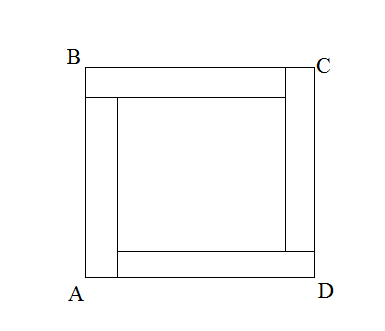 A  400         B 200         C 160 D 100          E 80 Jei a : b = 9 : 4 ir b : c = 5 : 9, tai (a – b) : (b – c) =A -5 : 4        B -4 : 5        C 25 : 16        D -1        E -25 : 16Funkcijos f (x) išvestinė – tai:A lygtis        B nelygybė        C funkcijos reikšmių kitimo greitis        D liestinė  E argumento pokytisNelygybės  < 4 sveikų sprendinių skaičius yra:A 3       B 4        C 6        D 7        E 9Kuri iš trupmenų nelygi kitoms?A         B         C         D 0, (428571)        E Aritmetinė progresija turi 6 narius, jų suma lygi 297. Paskutinysis narys lygus 67. Apskaičiuokite šios progresijos skirtumą. A 3        B 7        C 14        D 30        E 32Jei ABCD yra rombas, ABD yra lygiakraštis trikampis, tai rombo plotas lygus: 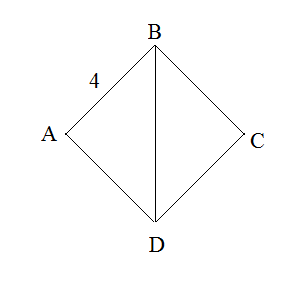 A 4        B 4        C        D 8        E 16  ... = A -         B -         C -1        D -2        E -4Brėžinyje pavaizduotas funkcijos y = f(x) išvestinės funkcijos y = f ’(x) grafiko eskizas. Funkcijos y = f (x) minimumų skaičius lygus: 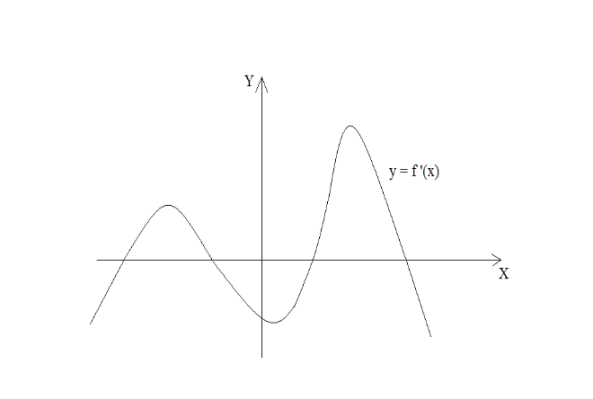 A 0        B 1        C 4        D 3        E 2Nubraižytas funkcijos f (x) = ax + b grafiko eskizas. Kokie a ir b ženklai?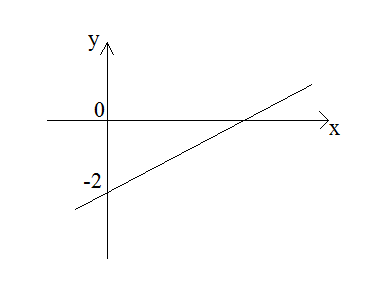 A  a > 0, b > 0        B a < 0, b < 0        C a > 0, b < 0D  a < 0, b > 0      E a = 0, b > 0  +  =A         B         C         D         E Funkcijos f (x) =  išvestinė lygi:A        B -        C         D -         E Jei ABEF ir AC =2, BD = 3, CE = 5, tai DF =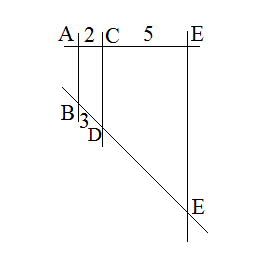 A 6        B 6,5       C 7        D 7,5        E 8Kurios funkcijos grafiko eskizas pavaizduotas paveiksle?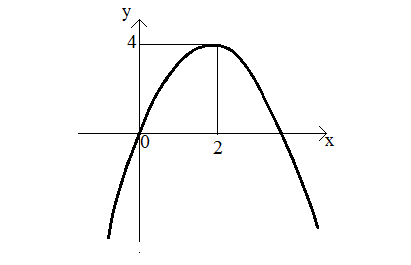 A y =  + 4        B y =  – 4C y = -  + 4      D y = -  + 4E y = -  + 2(1 + 3 + 5 + ... + 1999) – (2 + 4 + 5 + ... + 2000) =A – 2000        B 2000        C – 1        D – 1999        E – 1000 =A 9        B 8        C 5       D 4        E 2 =A         B – 7        C 99        D         E Teisingas kitas atsakymasSekos n – asis narys  = sin(60° ∙ n), n  N. Tada  -  =A         B         C         D 0        E – 1Duotas kvadratas ABCD ir statusis lygiašonis trikampis BEC (BE = EC). Kvadrato kraštinė lygi a. Raskite ED.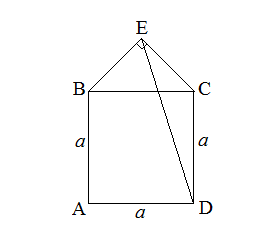 A        B         C         D        E Duotas lygtys: 1)  = 0,99        2)  = 1 -         3)  = -         4) tg(x – 2) = 0 5)  =  – 1 Kurios iš jų neturi sprendinių? A 3) ir 5)       B 1) ir 2)        C 4)        D 3)        E 2) ir 4)Kuri iš funkcijų yra mažėjanti intervale (-; +)?A f (x) = 3x – 5        B f (x) =         C f (x) = - x + 3        D f (x) =  -    E f (x) = Duoti skaičiai a = , b =  ir c = . Kuris teiginys yra teisingas?A a < b < c        B c < b < a        C b < a < c        D a < c < b        E b < c < aSu kuria m reikšme vektoriai (2; 1; ) ir (m; 1; 1) yra statmeni?A – 2      B – 1        C 0        D 1        E 2ABCDE yra taisyklingas penkiakampis (žr. pav). Kampo ACE didumas yra: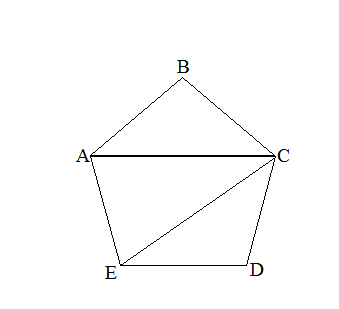 A  18        B 24        C 36D 54         E 72Koks yra užtušuotos srities plotas?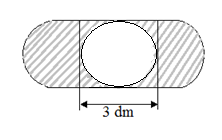 A 9         B 12 C 9            D 27  E (12 - 9) Kuri stačiakampio dalis užtušuota?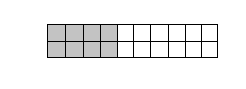 A         B         C 0,8D         E 0,4 =A  -         B         C  +         D a + b        E Aritmetinė progresija n – tojo nario formulė yra tokia  = 4n – 7. Penktasis šios progresijos narys lygus:A – 7        B 13        C 1        D 17        E 8Maratono bėgikas startavo 13.47 val.  ir nubėgęs 42,196 km distanciją, finišą pasiekė 16.18 val. Kiek minučių jis bėgo?A 91        B 131        C 151        D 185        E kitas atsakymasKuri kvadrato dalis nuspalvinta?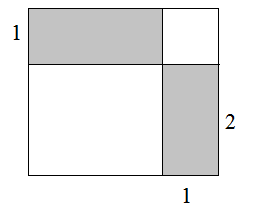 A         B         C         D         E Paveiksle pavaizduoto kampo  didumas yra: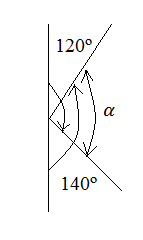 A 60º        B 70º        C 80º        D 90º        E 100ºTiesės a ir b yra lygiagrečios. Raskite kampą x. 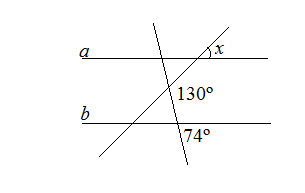 A 74º        B 50º        C 56º        D 16º        E 32ºLygties 4 – 3x =  sprendinių suma lygi:A 7        B 3        C 4        D – 3        E – 4Užrašykite trupmena, kuri figūros dalis nuspalvinta. 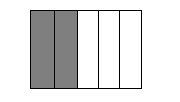 A          B         C         D 2        E 2108 = ...A 18        B 1,8        C 36        D 3,6        E 45Kiek kartų apsisuka ratas, nuriedėjęs 54 m, jei rato apskritimo ilgis 3 m?A 36        B 18        C 4        D 6         E 20          =     A 37        B 64        C – 37        D 55        E – 58Trikampio plotas lygus: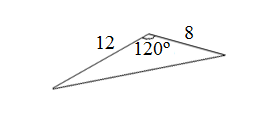  A 24        B 48        C 24        D 48 E 96Komandoje yra 7 žaidėjai. Keliais būdais treneris gali iš jų parinkti 4 žaidėjus?A 7 !        B 4 !        C 840        D 35        E 4Išspredę lygtį  = 0, nurodykite teisingą atsakymą.A – 1; 6        B 6        C – 1        D lygtis sprendinių neturi        E – 2; 3Jei a yra neigiamas sveikasis skaičius, tai didžiausią reikšmę įgyja reiškinys:A 5 + a        B 5a        C 5 – a         D 5 : a        E a 24 minutės ir ketvirtis valandos yra:A 24 min        B 28 min        C 49 min        D 39 min        E 4 h 24 minAritmetinės progresijos 1; 4; ...  bendrojo nario formulė yra: A  =         B  = 3n – 2        C  = 3n + 1        D  = 1 + 4n        E Kai x = 5, tai reiškinio  reikšmė lygi:A – 2        B – 4        C 0        D 12        E 2Apskaičiuokite:  =A 1        B 4        C 7        D 14        E Jei   = 2, tai y = A         B         C – 4        D 4        E Funkcijos y = 3  didžiausia reikšmė yra:A 2         B 4        C 4        D 1        E – 2Artimiausioje parduotuvėje 1 kg cukraus kainuoja 3 Lt. Tolimesnėje parduotuvėje 1 kg cukraus kainuoja 2,7 Lt, bet kelionės iki parduotuvės ir atgal išlaidos yra 2 Lt. Kokio mažiausio cukraus kiekio pirkti apsimoka važiuoti į tolimesnę parduotuvę? (Abiejose parduotuvėse cukrus parduodamas  tik fasuotas maišeliais po 1 kg.)A 10 kg        B 8 kg        C 7 kg        D 6 kg        E 5 kgVėjas nulaužė 16 m aukščio medį. Šio medžio viršūnė liečia žemę 8 m atstumu nuo kamieno pagrindo. Kokiame aukštyje nulūžo medis?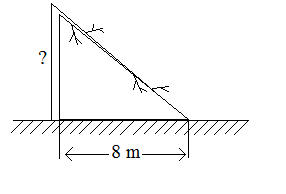  A 4 m        B 6 m  C 8 m        D 10 m E 12 m Kiekvieno kvadrato kraštinės ilgį sumažinus 10 % , kvadrato plotas sumažės:A 10 %        B 19 %        C 20 %        D 40 %        E 100 %Brailio sistemoje įvairūs simboliai (pavyzdžiui, raidės, skyrybos ženklai ir pan.) sudaromi įspaudžiant bent vieną iš 6 taškelių. Paveikslėlyje pateikti du taip išreikštų simbolių pavyzdžiai. Kiek iš viso simbolių galima išreikšti Brailio sistema? 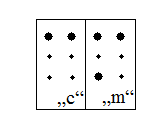 A 12        B 32        D 63        E 64 =A 1        B 5        C 5 +         D 5 + 2        E 30 + 12 =  , 0º <  < 90º . Tada  =A         B         C         D         E Apskaičiuokite:  =A 18        B 24        C 30        D 36        E 42Funkcijos f (x) = lg  apibrėžimo sritis yra: A (-; 0)  (0; +)        B (0; 1]        C (0; 1)  (1; +)        D (1; +)    E (-  (1; +)Jei sekos n – asis narys  = 2n – 1 , tai  =  =A 400        B 600        C 800        D 900        E 2n – 10Duoti skaičiai a = arccos  , b = arccos  , c = arccos  . Surašykite a, b ir c jų didėjimo tvarka.A a < b < c        B c < b < a        C b < a < c        D a < c < b         E b < c < a Apskaičiuokite:  =A         B 2        C 4        D 8        E Paveiksle pavaizduotas lygiakraštis trikampis ABC ir rombas DEFG, kurio kraštinės lygiagrečios atitinkamoms trikampio kraštinėms. Jei BE = EG = GC , tai trikampio ABC ir rombo DEFG plotų santykis lygus: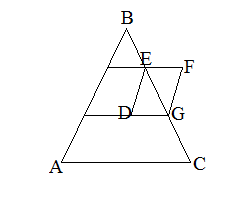 A         B         C         D 4        E 5Jei x   ir y =  , tai  –  =A          B 0,02        C 2        D 4        E Apskaičiuokite: 25 ∙ =A – 18        B – 9        C 3        D 9         E 81Suprastinkite reiškinį:  -  =A 4ab        B         C  -         D – 4ab        E 2 + 2Apskaičiuokite  +  = A         B         C         D         E         Mažesniojo skritulio skersmuo lygus 6 cm, didesniojo – 8 cm. Užtušuotos srities plotas lygus: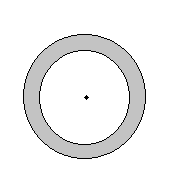 A 6        B 7        C 8        D 12        E 24Taško A koordinatės yra (3; 4), O – koordinačių pradžios taškas. Kampo AOB tangentas yra lygus: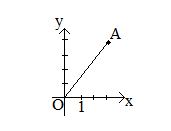 A         B         C         D         E  =A        B         C         D         E 3 ∙ Kai  =  ,   , tai  =A -         B         C         D -        E - Iš skaitmenų 1, 2, 3, 4, 5, 6, 7, 8, 9 sudaromi triženkliai skaičiai taip, kad šiuose skaičiuose nėra gretimų vienodų skaitmenų. Kiek galima sudaryti tokių skaičių?A 576        B 504        C 729        D 24        E 84Paveiksle pavaizduotas funkcijos y = f (x), x  [- 4; 5], grafiko eskizas. Nurodykite intervalą, kuriam priklauso lygties f (x) = 3 sprendinys. 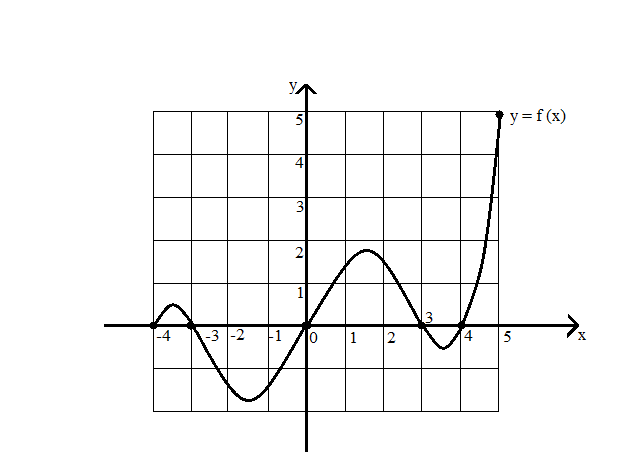 A  [- 3; 1)        B [2; 4)        C (- 4; -2]     D (4; 5]           E (2; 4) = A         B         C         D         E Jeigu  = 2, tai  = A 8        B 32,768        C 11,2        D 25,6        E 16Reiškinio    reikšmė lygi:A 6        B 1,5        C  ∙         D         E Reiškinio  ∙  reikšmė lygi: A         B 1        C          D         E 0Reiškinio    reikšmė lygi:A         B         C 3        D 4        E 2Lygties  = 0 sprendinių suma lygi: A 3        B – 3        C – 7        D 7        E 4Sekretorė spausdina 55 žodžius per minutę. Jei viename puslapyje yra 330 žodžių, tai kiek puslapių ji atspausdins per 4,5 val.? A 6        B 12        C 37,5         D 45       E 247,5Vienas pyragėlis kainuoja 4 Lt, saldainis – 2 Lt. Agnė nusipirko 8 saldumynus (pyragėlius ir saldainius) ir išleido 28 Lt. Kiek pyragėlių ji nusipirko?A 12        B 8        C 7        D 6        E 2Per dvi dienas turistai nukeliavo 122 km. Pirmą dieną įveiktas kelias buvo 40 km mažesnis, negu dvigubas antros dienos kelias. Kiek kilometrų turistai nukeliavo antrą dieną? A 54        B 58        C 62        D 66        E 68Remdamiesi brėžiniu nustatykite, kuris teiginys apie funkciją y = f (x) yra neteisingas.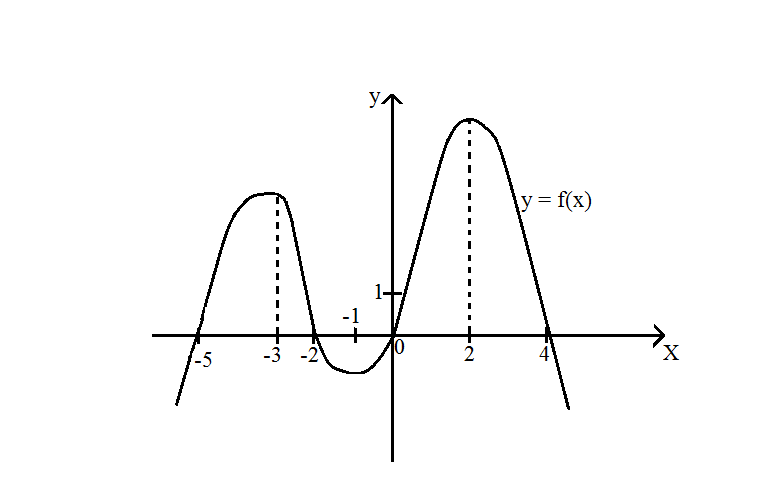  A f ’(x) > 0, kai x  (-; -3) B f ’(x) < 0, kai x  (2; 4) C f ’(x) < 0, kai x  (-2; 0) D f ’(0)  0 E f ’(- 3) = 0Jei QT , QT = 8 , RS = 10, tai  =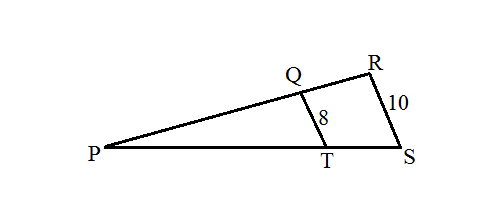 A         B         C        D         E O – apskritimo centras, AO = AC. Apskaičiuokite ∠ AOC dydį laipsniais. 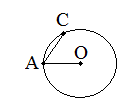 A  120º        B 115º        C 90º        D 60º        E 45ºDešinėje pavaizduotas kvadratinės funkcijos y = f (x) grafikas – parabolė, simetriška OY ašies atžvilgiu. Kuriame paveikslėlyje pavaizduotas funkcijos y = f ’(x) grafikas?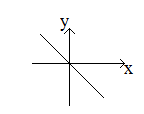 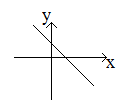 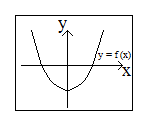 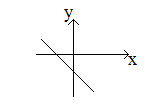           A                         B                           C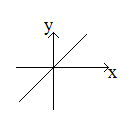 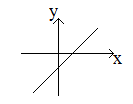           D                          E  : =A         B        C         D 0        E 1Derinių skaičius  yra:A         B         C         D 10        E 15Nelygybės  < 3x sprendinys yra:A x < 3        B (0; 3)        C (-; 0) ir (3; )       D (- 3; 0)       E (-; 0)Gerda iš skaitmenų 2, 3, 4, 5 sudarė triženklius skaičius, kuriuose skaitmenys galėjo kartotis. Kiek skaičių galima sudaryti iš nurodytų skaitmenų?A 24        B 36        C 18       D 16        E 64Paveiksle pavaizduotas stačiakampis gretasienis. Raskite stačiakampio gretasienio įstrižainės  ilgį.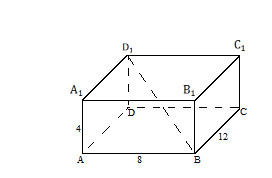 A 12        B 8        C 4D 2     E 3Suprastinę reiškinį x + x + x , nurodykite teisingą atsakymą.A 1 + x        B  + x        C 1        D         E - Kuris iš šių skaičių yra didžiausias? A         B         C         D         E Raskite x + y , kai A 7,5        B 10        C 14        D 10,5        E 12ABC – statusis, AC = 9, CB = 12. Raskite aukštinę CH.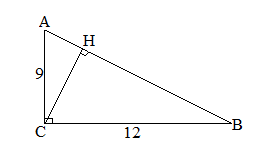 A 15        B 7,5        C 6        D 7,2        E 54Kiek procentų pasikeis trupmena, jei jos skaitiklį sumažinsime 25 % , o vardiklį sumažinsime 50 %?A 50 % padidės        B 150 % padidės        C 25 % sumažės        D 115 % padidėsE 75 % sumažėsApskaičiuokite  – 0,56.A 26,44        B 19,69        C 20,81         D 8,44        E 15,44Didžiausia funkcijos f (x) = -  + 6x + 1 reikšmė:A – 1        B 3        C 5        D 5,5        E 14,5Išspręskite nelygybę    0.  A [- 3; 0)  (0; +)        B [- 3; 0)        C [- 3; +)          D (-; -3]  [0; +)         E (0; 6Iš 6 bilietų į teatrą 4 yra pirmoje eilėje. Kokia tikimybė, kad du iš trijų atsitiktinai ištrauktų bilietų yra pirmoje eilėje?A 0,6        B          C 0,3         D         E Jei  < n <  , tai n gali būti:A 12; 13        B 11; 14        C 13        D 11; 12; 13; 14       E Duota figūra, kurios kraštinių ilgiai nurodyti paveiksle. Šios figūros plotas yra: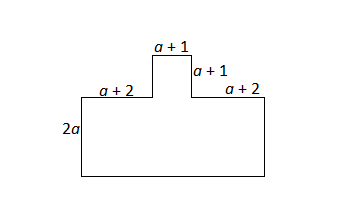 A 5 + 2a + 1B 12a + 12C 5 + 10a + 1D 7 + 12a + 1E 7 + 10a + 3   -     A 3974°        B 30°        C         D         E 0Lygčių sistemos   sprendinys yra:A (1; - 1)        B (4; 3)        C (- 2; 5)        D (2; 8)        E (- 4; 3)Pagal brėžinio duomenis raskite x. Žinoma, kad AC, CD  CB.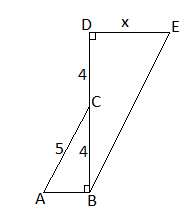  A 10        B 3        C 6        D 7,5        E 5 Krepšinio turnyre dalyvauja keturios moksleivių komandos . Keliais būdais jos gali pasiskirstyti vietomis?A 4        B 8        C 16        D 24        E 20Trikampio ABC kampas C yra lygus: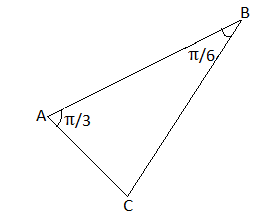  A         B         C         D         E Parabolės y  a + bx + c grafiko eskizas pateiktas piešinyje. Kuris teiginys yra klaidingas? 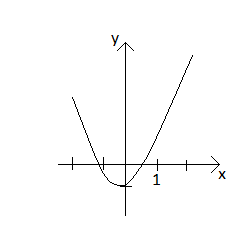 A a < 0        B c < 0        C   – 4a > 0        D b < 0 Raskite funkcijos f (x)   apibrėžimo sritį.A (0; +)        B           C           D (0; 8)  (8; +)Jei – 9 ir  yra lygties  + px + q  0 sprendiniai, tai p + q reikšmė lygi:A -         B         C         D - Skaičius 1  dalinasi iš 9, jei žvaigždutės vietoje parašysime skaitmenį:A 1        B 9        C 6        D 8        E 24,5 ha  ... a A  0,45        B 450        C 4,5        D 4500        E 45Per  valandos Aidas nuėjo 3 km. Per 1 valandą jis nueis:A 4km        B 6 km        C 4,5 km        D 5 km        E 3 kmJonas didesnis už Tomą 5 cm, o Andrius didesnis už Joną 2 cm. Koks turėtų būti didžiausias Tomo ūgis, kad visų trijų berniukų ūgių vidurkis būtų ne didesnis kaip 175 cm?A 171        B 175        C 170        D 173        E 174Iš 20 loterijos bilietų, tarp kurių 5 ,,laimingi‘‘ , atsitiktinai traukiami du. Kiek yra galimybių ištraukti bent vieną ,,laimingą‘‘?A 75        B 190        C 210        D 85        E 80A 3        B -3        C 9        D 0        E -9   1cm3 vario masė lygi 8,9 g. Varinis kubas, kurio briauna 4cm, sveria:A 569,6 g        B 142,4 g        C 35,6 g        D 100,3 g        E 71,2 gFunkcijos y= grafiko eskizas yra: A                                 B                               C                               D                               E   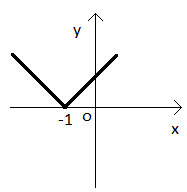 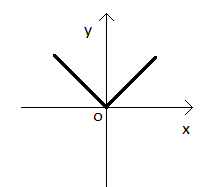 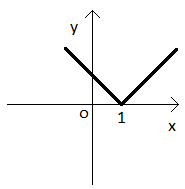 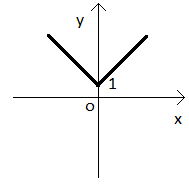 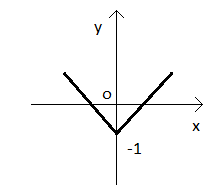 Apskritimo skersmuo AB, kurio A ir B. Šio apskritimo centro koordinatės:A         B         C         D         E Jei  =  , tai x =A 2        B -2        C 1,5        D -1,5        E 15Išreiškite laipsniais   .A 105o        B 145o        C 150o        D 215o        E 210oIšsprendę lygtį (- 4)  = 0 gausime:A – 2; 2        B 4        C 0        D 2        E 2; 4Funkcijos y   apibrėžimo sritis yra:A [0; 2]        B ( 2; +)        C (-        D [- 2; 2]        E (- 2; 2)Kurie iš pateiktų atsakymų yra lygties  = 1 sprendiniai?    A - ;         B – 9; 9        C – 3; 3        D -         E - Paveiksle pavaizduoti keturi lygūs kvadratai, kurių kraštinėse pažymėti vidurio taškai. Užbrūkšniuotų figūrų plotai yra  .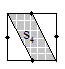 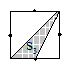 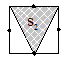 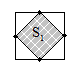   Tada:  A         B         C   D         E Viename litre jūros vandens yra 0,00001 miligramo aukso. Kiek miligramų aukso yra 1  jūros vandens? A 0,01 mg        B 0,1 mg        C 1 mg        D 10 mg        E 100 mgKuris taškas nepriklauso funkcijos y   grafikui?A (1; 0)        B         C (81; 4)        D         E Kompaktinių diskų parduotuvėje du skirtingi diskai kainavo po tiek pat. Šiuo metu vienas diskas yra 5 % atpigęs, kitas – 15 % pabrangęs, jų kainos skiriasi 6 litais. Kokia pradinė vieno disko kaina? A 27 Lt        B 28,5 Lt        C 30 Lt        D 33 Lt        E 34,5 LtŽemiau užrašyti penki skaičiai. Keturi iš jų lygūs, o vienas skiriasi. Kuris?A         B           C 10 000 000        D         E Eglė nori nusipirkti naują mašiną. Kataloge pateikta informacija apie dviejų (2) arba keturių (4) durų mašinas su liuku (L) arba be liuko (B), raudonos (R), mėlynos (M) arba juodos (J) spalvos. Kuriame iš šių paveikslų schemiškai pavaizduoti visi galimi mašinos pirkimo  variantai?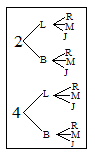 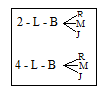 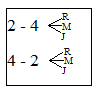 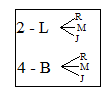 A                                       B                                  C                                     D 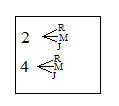 E Didžiausioji funkcijos y = 2  reikšmė yra:A – 4        B – 2        C 0        D 3        E 4Funkcijos y =  grafiko eskizas yra:A                                     B                                  C                                    D  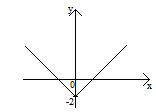 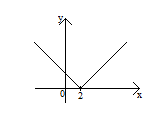 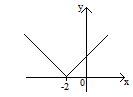 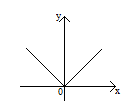 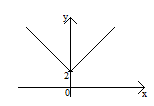 E Paveiksle pavaizduotas statusis trikampis ABC. Pagal paveikslo duomenis apskaičiuokite ABD didumą.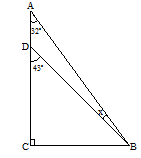  A 58º        B 45º        C 21º        D 19º        E 11ºAutomobilių parke iš 100 automobilių 28 yra mėlyni ir 34 raudoni. Tikimybė, kad iš parko išvažiuos ne mėlynas ir ne raudonas automobilis, yra:A         B         C        D         E Funkcijos f(x) =  išvestinė lygi:A - 2        B 2x – 2        C x – 1        D         E 2x – 1Spinduliai AB ir AC liečia apskritimą atitinkamai taškuose B ir C. Taškas O yra apskritimo centras, D – apskritimo taškas, BAC = 30º. Raskite BDC. 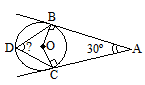 A 30º        B 45º       C 60º        D 75º        E 150ºKuri funkcija yra įrėmintos funkcijos atvirkštinė funkcija?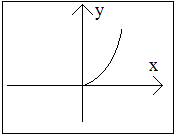 A                                                     B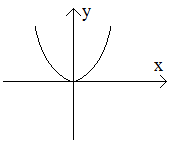 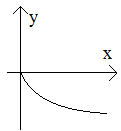 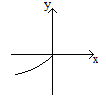 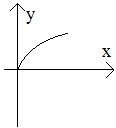       C                                  D                                    E                     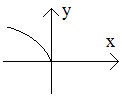 Jei  , tai įvykio A tikimybė lygi:A          B         C         D Suprastinkite  .A 81y3        B 81y6         C 9y3        D 3y6         E 729y3Stačiojo trikampio ABC plotas 4 . Statinio BC ilgis 2. Raskite kampo BAC sinusą.A 0,6        B         C         D         E Raskite atstumą nuo taško N(-5; -5; 12) iki Ox ašies.A 5        B 13        C 7        D 2        E 8Raskite lygties = 6 sprendinių sumą.A 2,4        B 0,4        C - 2        D - 0,4        E - 1,6Sveriant 200 kg svorio daiktą, padaryta 500 g paklaida. Raskite santykinę paklaidą procentais.A 4 %        B 250 %        C 0,25 %        D 2,5 %        E 1 %Funkcijos y = - - 4 grafikas yra šiuose koordinačių plokštumos ketvirčiuose:A I ir II        B I ir III        C I ir IV        D II ir III        E III ir  IVNelygybės (x - 3) (2x + 5) > 0 sprendinių aibė:A (-3; 2,5)        B (-2,5; 3)        C (-2,5; 0)  (0; 3)        D (-; - 2,5)  (3; +)   E (-; - 5)  (6; +)Diagramoje pavaizduotas parduotuvės pelnas pirmojo pusmečio mėnesiais. Tuomet vidutinis mėnesio pelnas lygus: A 7 000 Lt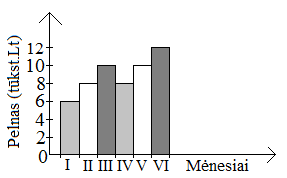 B 9 000 LtC 8 000 LtD 6 000 LtE 12 000 LtABC – statusis trikampis, C  90º. Kai AC  8 , BC  6 , tai   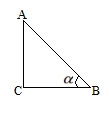 A         B         C         D         E  Tiesės, nubrėžtos per koordinačių pradžią ir tašką A(3; 8) lygtis yra tokia:A y = 3x + 8        B y = 8x + 3        C y =  x        D y =  x        E y = 3x – 8Kurią paros dalį sudaro 20 min.?A         B         C         D         E Kuris taškas priklauso funkcijos y   grafikui?A         B         C         D         E Kiek procentų figūros ploto užbrūkšniuota?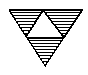 A 25 %        B 75 %        C 60 %        D 40 %        E 80 %Krepšyje yra 20 raudonos ir 14 mėlynos spalvos rutuliukų. Tikimybė, kad atsitiktinai išimtas vienas rutuliukas yra raudonos spalvos, lygi:A         B         C         D         E Raskite nurodytą kampą x.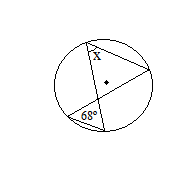 A 62º        B 52º        C 68º        D 60º        E 80ºSuprastinkite reiškinį  +  ir nurodykite teisingą  atsakymą:A 0        B 1        C -2        D 2        E 2Diagramoje pavaizduotas šeimos vieno mėnesio visų išlaidų paskirstymas procentais. Tą mėnesį maistui šeima išleido 420 eurų. Kiek eurų šeima išleido rūbams?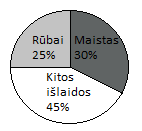 A 105B 350C 399D 400Imties1 5; 14; 11; 6; 5; 10; 12 mediena yra: A 10        B 9        C 6        D 5Vandens čiaupo pajėgumas yra toks, kad stačiakampio gretasienio2 formos baseinas, kurio matmenys yra a, b ir c, pripildomas per 1 valandą. Per kiek laiko iš to paties vandens čiaupo, veikiančio tokiu pačiu pajėgumu, galima būtų pripildyti stačiakampio gretasienio formos 2a, 2b, ir 2c matmenų baseiną?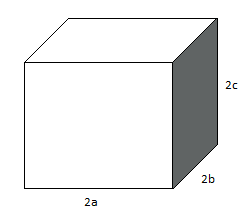 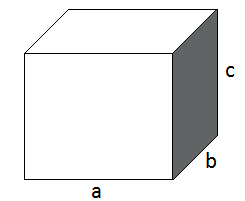  A 2 val.        B 4 val.         C 6 val.        D 8 val.Seifo kodą turi sudaryti trys skirtingi skaitmenys, užrašyti didėjimo tvarka. Kiek tokių skirtingų kodų galima sudaryti?A 84        B 120        C 504        D 720Žinoma, kad funkcija f(x) yra lyginė, o g(x) – nelyginė. Jei f(a) = - b, g(-b) = a, kur     a  0, b  0, tai g(f(-a)) + f(g(b)) lygu:A a + b        B – a – b        C b – a        D a – bReiškinio  apibrėžimo sritis yra:A         B (-        C (2; +)        D [2; +)Televizorius kainavo 900 eurų. Prieš Kalėdas jo kaina sumažinta 20 % . Po švenčių naujoji televizoriaus kaina vėl sumažinta 20 % . Kokia televizoriaus kaina buvo po antrojo kainos sumažinimo?A 540        B 576        C 600        D 625Tarkime, kad lg3 = a , o lg8 = b. Skaičius lg 24 lygus: A         B         C ab        D a + bMotorinė valtis pasroviui per 2 valandas įveikė 30 km ilgio maršrutą, o prieš srovę tą patį maršrutą įveikė per 6 valandas. Upės tėkmės ir motorinės valties greičiai visame maršrute yra pastovūs. Upės tėkmės greitis lygus:A 3 km/h        B 5 km/h        C 10 km/h        D 15 km/hStačiojo trikampio ABC kampas B yra statusis, o kraštnių AB ir AC ilgiai lygūs atitinkamai 20 ir 21. Apskaičiuokite . A         B         C         D Lygiakraščio trikampio kraštinės ilgis lygus 4. Šio trikampio plotas lygus:A 4        B 8        C         D 16Išspręskite lygtį   21.A 3 ir 7        B 0 ir 10       C 10         D sprendinių nėraDviejų lygiagrečių apskritimo stygų ilgiai yra 10 ir 14, atstumas tarp šių stygų 6. Raskite apskritimo spindulį.A 5       B 4        C 7       D 8        E 9Išspręskite nelygybę x 0.A (-; 1]        B (-; 0]  [1; +)        C [- 1; 1]        D [0; 1]Lygties    sprendinys yra:A – 1        B 0        C 1        D 2Skaičių 2; 2;  3; 4; 5; 9; 9; 10 aritmetinis vidurkis lygus:A 4        B 4,5        C 5,5        D 6Skaičius  -  lygus:A - 2 + 1        B -1        C 2 – 1        D 7Didėjančios geometrinės progresijos pirmasis narys lygus 2, o trečiasis lygus 18. Antrasis šios progresijos narys lygus:A – 6       B 6        C 9        D 10Apskaičiuokite visų natūraliųjų skaičių, kurie yra dalūs iš 3 ir mažesni už 100, sumą.A 1683        B 3366        C 4950        D 5100Skaičius  lygus:A  – 2        B 2 – 2        C 2 -         D 2 - 2Išspręskite lygtį  = .A 6        B 8        C 12        D 24Reiškinys  lygus:A         B -        C         D -Duotas trikampis ABC (žr. brėžinį). Žinoma, kad    ir   . Vektoriaus  lygus: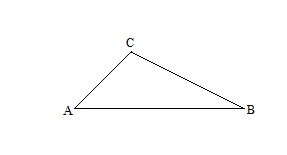 A -        B         C -         D Kai x  -3 ir x  3, tai  A x + 3        B x – 3        C         D Medinio kubelio briauna lygi a . Visam jo  paviršiui nudažyti reikia 8 g dažų. Kiek gramų dažų reikės kubelio, kurio briauna lyga 2a, visam paviršiui nudažyti?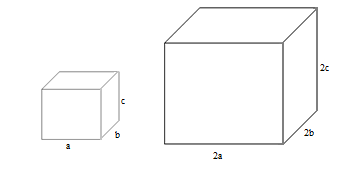 A 16        B 32C 48        D 64 Dėžėje yra 4 geltoni, 3 žali ir 1 mėlynas rutuliukas. Rita atsitiktinai ištraukė du rutuliukus ir jų negrąžino į dėžę. Jei Rita atsitiktinai trauktų dar vieną rutuliuką, tai tikimybė, kad iš dėžės ištrauktų žalią, būtų lygi  . Kokių spalvų du pirmuosius rutuliukus Rita ištraukė iš dėžės?A Abu geltonus.        B Vieną mėlyną ir vieną žalią.        C Abu žalius.D Vieną mėlyną ir vieną geltoną. Išspręskite lygtį  =.  A – 2011; - 2013; - 2014; - 2015 B – 2011; - 2015 C – 2013; - 2014 D sprendinių nėraSu kuria x reikšme vektoriai  = (x; 3) ir   (- 2; 6) yra kolinerūs?A – 9        B - 1        C 1        D 9Paveiksle pavaizduotas kubas ABCD. Raskite kampo tarp tiesių, kuriose yra kubo sienų įstrižainės  ir C, didumą.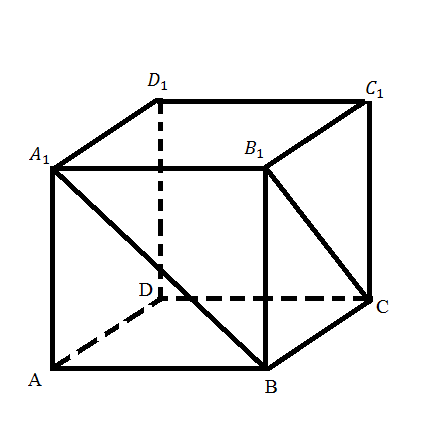 A 0°        B 45°        C 60°        D 90° Nurodykite funkcijos f(x) =  reikšmių sritį.A         B         C         D Funkcijos f(x) išvestinės grafikas kerta Ox ašį taškuose a, b ir c. Paveiksle pavaizduotas funkcijos f(x) išvestinės grafiko eskizas. Kuris teiginys apie funkciją f(x) yra teisingas?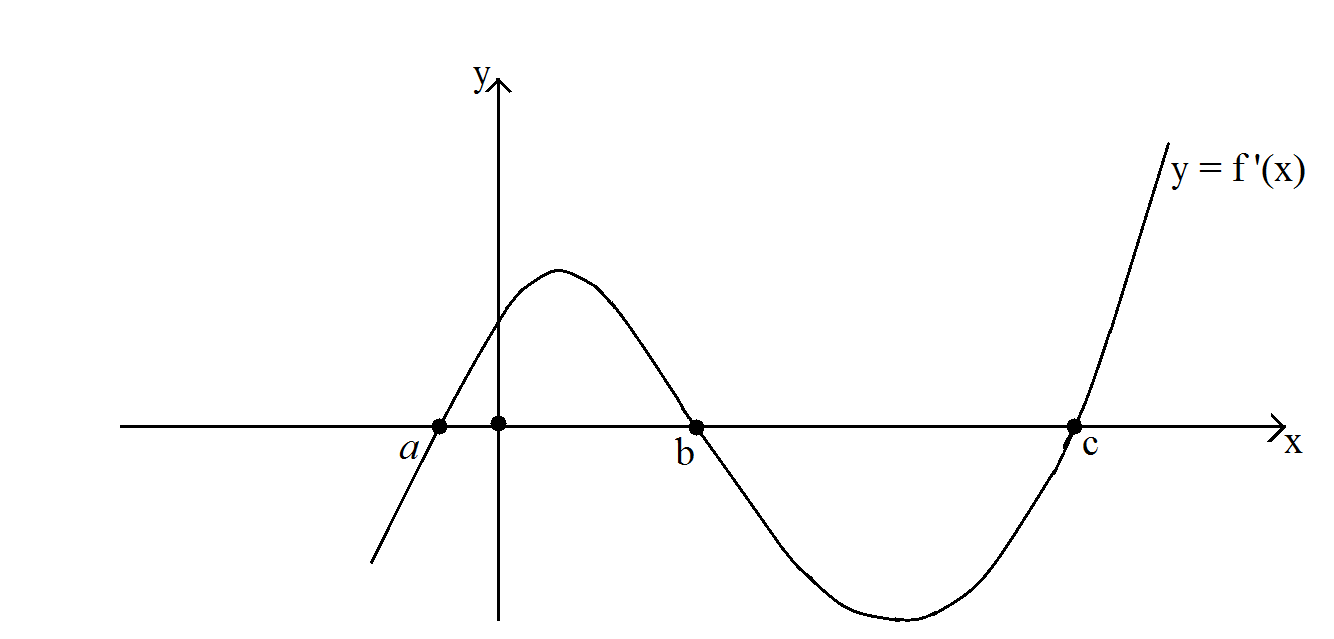 A c yra funkcijos f(x) maksimumo taškas.B Funkcija f(x) turi du ekstremumo taškus.C Funkcijos f(x) minimumo taškas yra intervale (b; c).D a yra funkcijos f(x) minimumo taškas.293.  Sekos bendrasis narys užrašomas formule   (n  1, 2, 3,...). Šios sekos penktasis    narys  yra lygus:A 5        B 14        C 15        D 34294.  Kuris iš pateiktų eskizų yra funkcijos y  sin (- x) grafiko eskizas intervale ?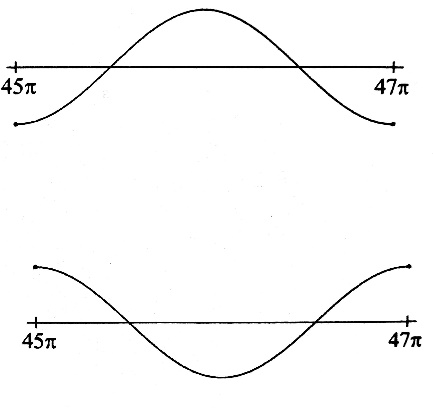 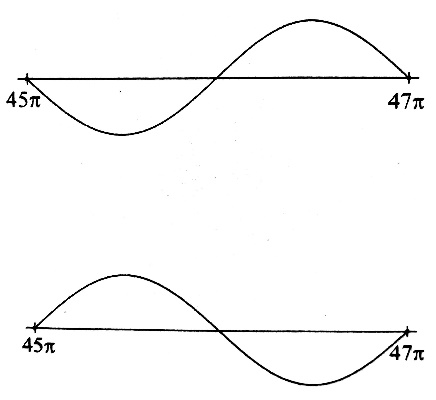     A                                                       B C                                                        D295.  Atkarpa statmena kvadrato ABCD plokštumai (žr. pav.). Koks yra ?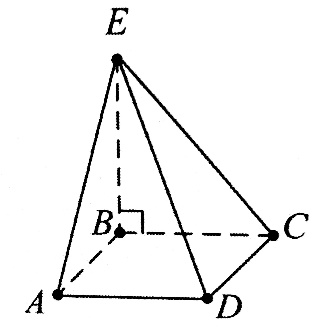 A Bukasis.B Statusis.C Smailusis.D Negalima nustatyti.296.  Funkcijos  išvestinė yra:A 2x-3        B - 2x-1        C - 2x-2 - 1        D - 2x-3        E  - 2x-1 - 1297.  Atlanto vandenyno plotas 91 655 tūkst. km2. Išreikškite šį plotą hektarais.A 91 655 0000 ha        B 91 6550 ha        C 91 655 ha        D 91 655 00000 ha     E  91 655 0000 ha298.  Tėvo žingsnis 60 cm, o sūnaus 50 cm. Koks bus mažiausias atstumas tarp sutampančių tėvo ir sūnaus žingsnių pėdsakų?A 10cm        B  110cm        C  300cm        D 50cm        E  60cm 299. Kuris reiškinys neturi prasmės , kai  x = 8 A  B         C 2x         D         E 300. Kuris iš pateiktų eskizų yra funkcijos  grafiko eskizas?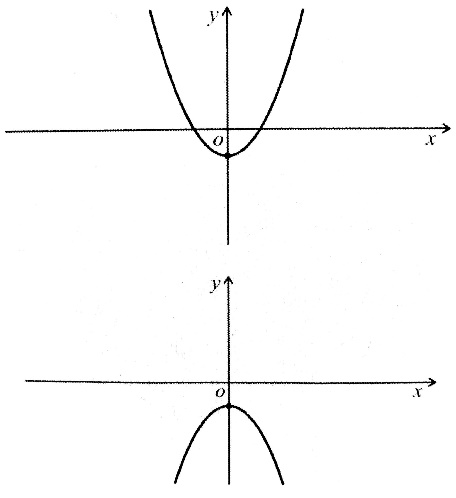 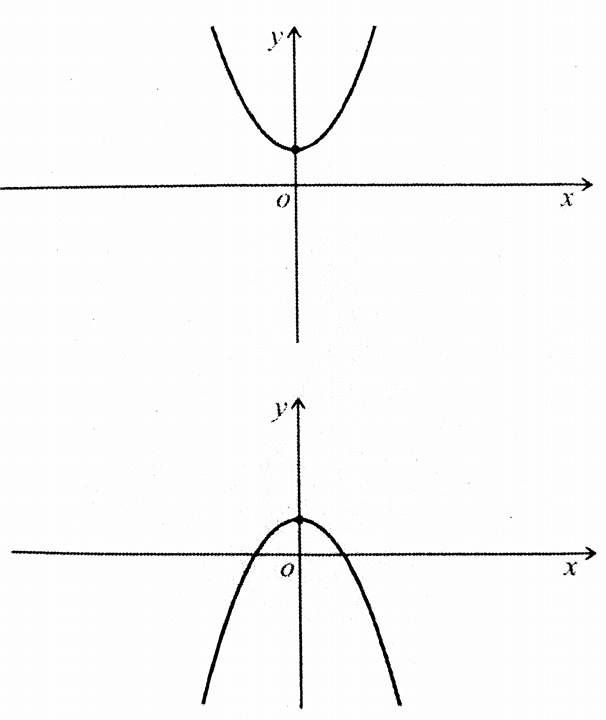                  A                                                                       B                C                                                                         D301.       Kuris iš paveikslėlių vaizduoja lygties  - grafinį sprendimą?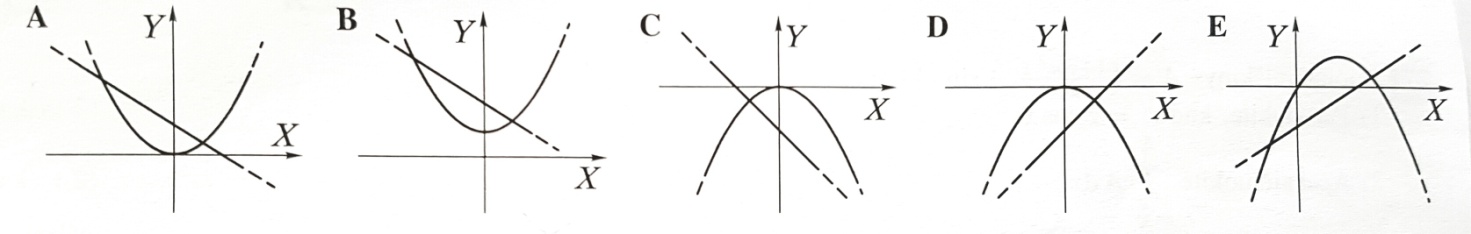 302.  Trispalvę vėliavą sudaro trys vienodo pločio skirtingų spalvų horizontalios juostos. Kiek   tokių vėliavų galima sudaryti, jeigu viena juosta būtinai turi būti geltona, o kitos dvi – balta, žalia arba raudona ?              A  36            B  18           C  24         E  64303.  Muilas yra stačiakampio gretasienio formos. Kasdien juo prausiantis sunaudojama tiek pat  muilo. Po savaitės visos muilo briaunos sumažėjo perpus. Kelioms dienoms dar pakaks likusio muilo ?               A   1 dienai         B   7 dienoms           C   2 dienoms           D   14 dienų         E   5 dienoms304.  Paveikslėliuose pavaizduoti funkcijų grafikai ir jų liestinės, nubrėžtos per tašką, kurio   abscisė   Kuriame paveikslėlyje pavaizduota funkcija, kurios išvestinė taške   , lygi 1 ?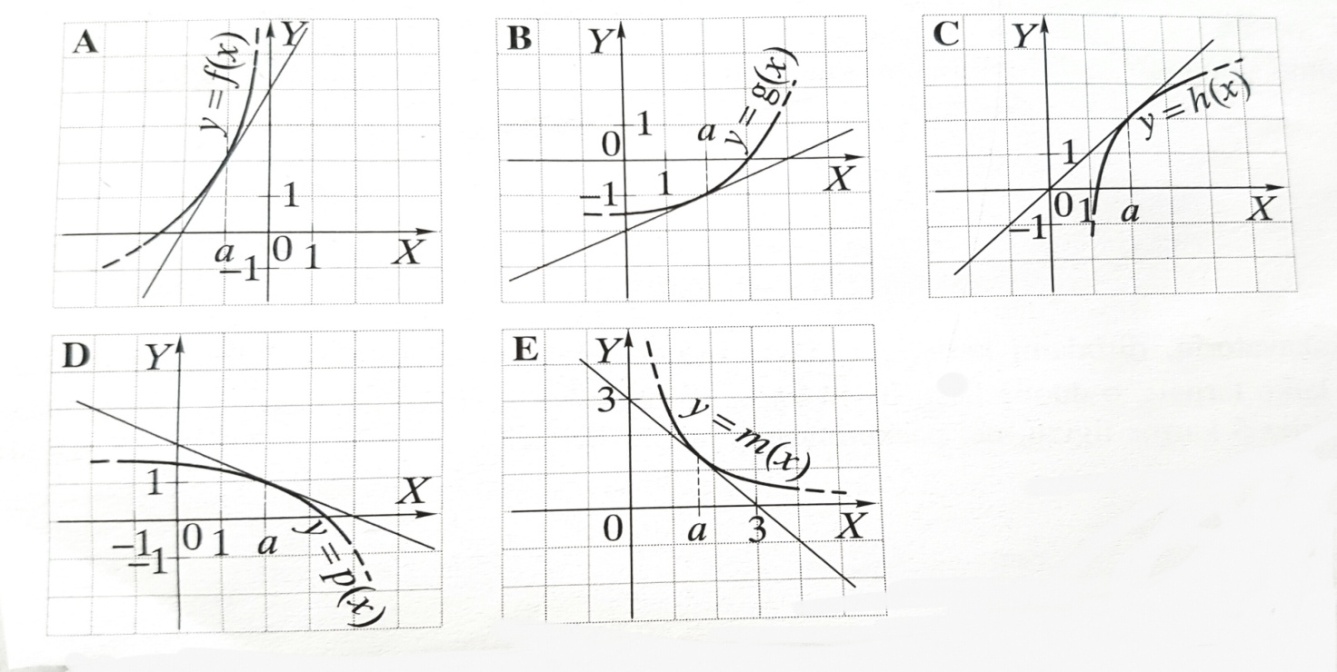  305.   Apskaičiuokite: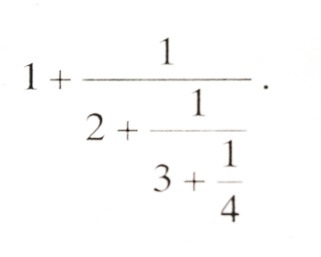            A                  B                C               D  2           E  306.    Metami trys standartiniai šešiasieniai lošimo kauliukai. Kokia tikimybė, kad iškritusių akučių suma bus lygi 5?              A               B               C                 D              E   307.                   A                 B   9                C                D  8             E   2308.       +                A               B               C             D             E   309.      Laužtę  kerta tiesė (žr.brėžinį). Kampas   lygus :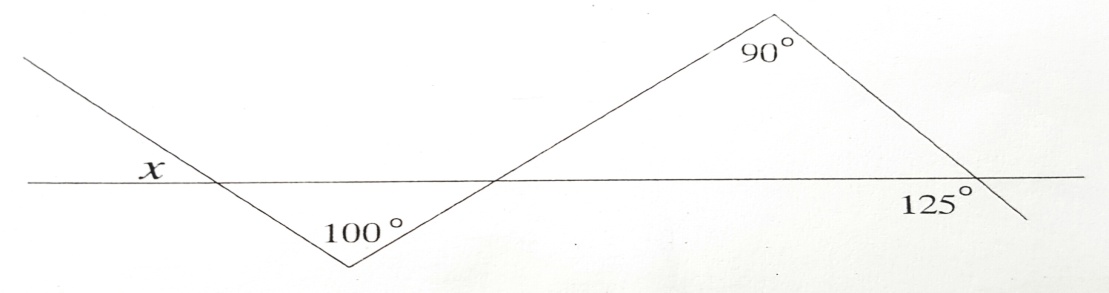               A          B           C          D            E  310.   Kuri iš šių funkcijų yra atvirkštinė funkcijai ?          A  g(          B    g             C               D                  E   311.     Jei   , tai funkcijos  išvestinė              A   0             B  1            C                 D                     E   - 312.                A                   B                C                   D                 E   2 313.    .  Apskaičiuokite            A                     B                      C                 D                  E   12314.      Jei      ,  tai  G           A                B                  C  F-H                   D                   E   315.       Išspręskite lygtį               A  1               B  10+2            C  10-2        D          E          316.       Lygtis              A  sprendinių neturi                     B  turi tik vieną sprendinį             C  turi tik du sprendinius                    D  turi tik tris sprendinius            E  turi be galo daug sprendinių317.        Skaičius    yra intervale :                 A  (-2;-1)              B   (-1;0)          C           D  (1;2)          E  (2;3)318.       Kvadrato kraštinė lygi 2. Dvi jo viršūnės sujungtos su kraštinių vidurio taškais (žr. pav.).   Dviejų  pažymėtų trikampių plotų suma yra:               A   1          B             C             D            E                               
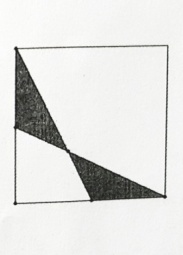 319.        Jei funkcijos  išvestinė                    A                B   0             C   2             D              E                F   320.                    A             B   6          C             D                E   321.       Metami du standartiniai šešiasieniai lošimo kauliukai. Kokia tikimybė, kad iškritusių akučių suma   bus lygi 4?                 A                  B             C                D                 E    322.            A                B               C  1,6            D            E  1,3323.     Trikampio kampų didumai yra α, β, γ,  α  , β . Jei  ,  , tai                A               B             C   -1             D  1            E   324.     Kai natūralusis skaičius n, tai                                                                                                                Apskaičiuokite .              A            B  120         C  64          D          E  85325.     Per apskritimo tašką A nubrėžta liestinė AB.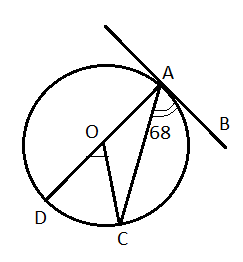          Taškas O – apskritimo centras, AD – skersmuo,         ∠CAB = 68 .  Kokio didumo yra kampas DOC ?         A 22                 B 34              C 44            D 68326.  Grafiškai pavaizduotas,  kiek rungtynių per ketverius metus laimėjo kiekviena iš trijų     komandų. Nustatykite, kuris teiginys teisingas.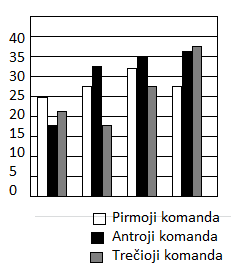          A Trečioji komanda visados buvo antra.         B Pirmosios komandos laimėtojų rungtynių          skaičiaus vidurkis yra didžiausias         C Pirmoji komanda kiekvienais metais          laimėdavo daugiau rungtynių negu         trečioji komanda.         D Kiekvienais metais antroji komanda laimėdavo          daugiau rungtynių nei ankstesniais metais.         E Antroji komanda visada pralaimėdavo.327.      Funkcijos    išvestinės reikšmė, kai                A  -1         B   5            C  7           D  -9          E  328.       Kai  , tai 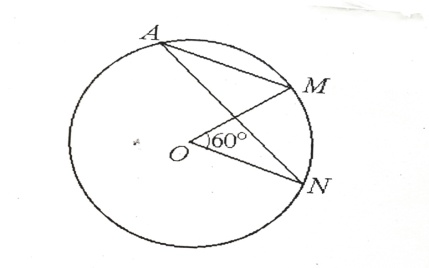                A              B             C             D            E  329.     Jei AD ADcm, atstumas tarp AD ir BC lygus 4 cm , tai bendras pilkosios dalies                                                   plotas  lygus: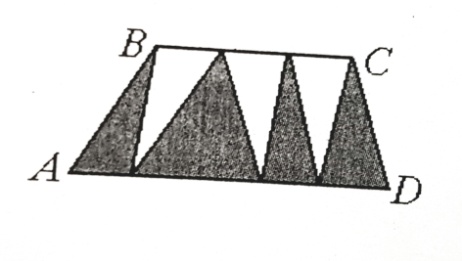                A           B           C            D          E  330.        Kai ,tai                A             B              C             D              E  331.       Nelygybės    sprendiniai yra:                A              B              C              D                      E      332.                    A               B             C             D            E   333.     Kai                A               B             C             D            E  334.    Vektorius =  statmenas vektoriui . Tuomet vektoriaus  ilgis lygus:               A  0           B  2             C  3          D           E   335.   Kai tai sandauga  lygi:             A  3               B  5              C  4             D  6           E  7336.    Jei               A                 B                 C  6,25               D              E  6 337.      Kai +               A               B  0             C  2          D            E  338.     Funkcijos    apibrėžimo sritis yra:             A           B          C          D          E  (]339.     Kiek  kartų  2 cm skersmens 100 rutuliukų bendras paviršiaus plotas yra didesnis ar                     mažesnis už 2 m skersmens vieno rutulio paviršių ?             A  100 kartų didesnis       B  100 kartų mažesnis         C  200 kartų didesnis                  D  200 kartų mažesnis     E  plotai lygūs 340.        . Tuomet              A   0          B           C          D  1          E  341.       Skirtingų keturženklių skaičių, kurių pirmasis ir paskutinis skaitmuo vienodi, yra :              A  729           B  891           C  900             D  1000             E  9000342.     Raskite p, jei atsitiktinio dydžio skirstinys yra 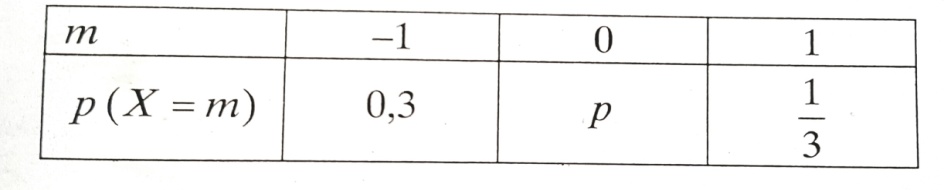            A  0,3              B  0,4           C            D   0,37         E   343.    Kampas perkirstas  dviem lygiagrečiomis tiesėmis (žr.pav.).Raskite .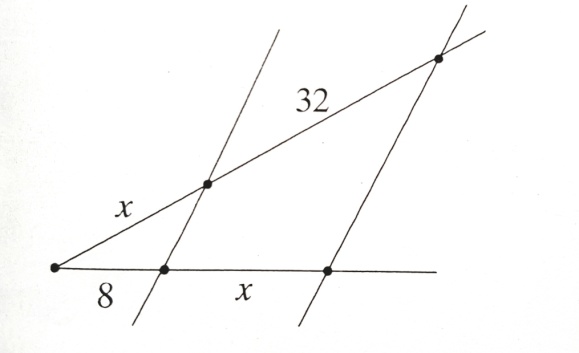            A  8            B  16          C  16           D  24       E  32344.    Jei             A               B  3         C          D            E   345.    Išreikškite  radianais.            A            B             C          D  3,5        E  3,15346.    Dviejų skaičių  aritmetinis vidurkis sudaro 78 skaičiaus  Kiek procentų skaičiaus   sudaro  skaičiaus             A  22           B 39          C  44        D  56        E 78347.   Pirmu vamzdžiu  baseiną vandeniu galima pripildyti per 40 min, o antru – per 1 val. Per kiek laiko bus pripildytas baseinas, jei  vanduo  bėgs abiems vamzdžiais iš karto ?             A  20 min         B  24 min          C  40 min      D  50 min348.     Visi dviženkliai skaičiai, kurių skaitmenų suma lygi 5, po vieną užrašomi kortelėse. Tada atsitiktinai   ištraukiama viena kortelė. Kokia tikimybė, kad  joje užrašytas skaičius yra lyginis ?              A               B               C             D   349.     Apskaičiuokite              A               B               C            D   350.    Ritinio šoninio paviršiaus plotas lygus . Apskaičiuokite ritinio ašinio pjūvio plotą.            A  5           B  10            C  5       D  10351.    Kuri   lygtis intervale  turi du sprendinius ?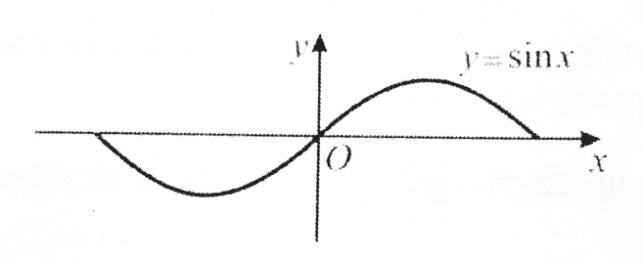             A         B        C        D       E  352.   Skaičiai  ir  yra sveikieji,  teigiamas ,y- neigiamas . Kiek sveikųjų skaičių yra tarp  ir (be skaičių  ir ) ?              A            B             C               D                E  353.    Remdamiesi brėžiniu, nustatykite, kam lygus 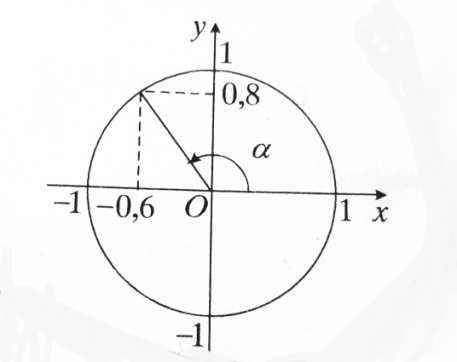              A   -0,8         B  -0,6        C  0,48       D  0,6       E  0,8 354.     Kam lygi skaičiaus  pusė ?              A            B          C         D         E  355.   Į apskritimą įbrėžtas keturkampis, kurio du kampai yra ir   didumo. Kokio didumo yra kiti    du   keturkampio kampai ?         A       ir               B      ir              C       ir          D       ir                E        ir 356.   Taškai M ir N yra stačiakampio ABCD gretimų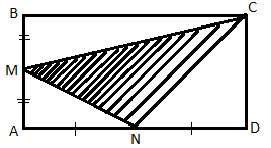            kraštinių  vidurio taškai (žr. pieš.). Raskite trikampio          MNC ir stačiakampio ABCD plotų sluoksnį.           A 1:2                  B  1:3                 C  2:5                    D  3:5                 E  2:7357.   Išspręsti  lygtį   3x-2  =  36x+4           A  -2                        B  -                      C  -                     D  10                          E  -1358.   Sekoje.... a, b, c, d, 0, 1, 1, 2, 3, 5, 8,....  kiekvienas sekos narys lygus dviejų prieš jį einančių  narių suma. Kam lygus ?          A  -3                         B  -1                         C  -7                        D  -5                       E  3          359.    Suprastinkite reiškinį            (a         A  0               B               C              D               E  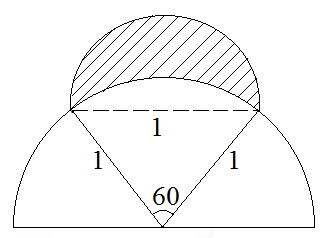 360.    Pusapskritimis, kurio diametras , nubrėžtas ant kito            dvigubai didesnio diametro pusapskritimio taip,           kaip parodyta piešinyje. Raskite pažymėtos                                   srities („pusmėnulio“) plotą.     A               B               C             D              E   361.     Į statų trikampį, kurio statiniai yra lygūs a ir b, įbrėžtas kvadratas. Raskite kvadrato kraštinės    ilgį.      A                  B          C         D                E  362.     Kurios funkcijos grafikas pavaizduotas  paveiksle? 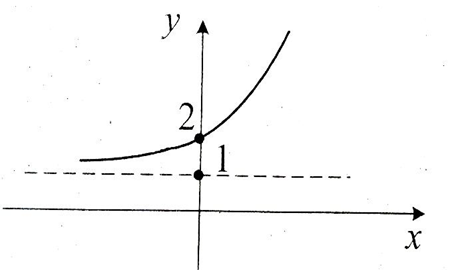      A  y = 2x             B  y = x2 + 2            C  y = 2x+1	               D  y = 2x +1               E  y = x2 + 1363.     Arvydo penkių krepšinio rungtynių pelnytų taškų vidurkis yra 14. Kiek taškų jis turi įmesti   per šeštąsias rungtynes, norėdamas visų šešių rungtynių taškų vidurkį padidinti 2  taškais ?364.   Tiesė   yra statmena plokštumai    ir kerta tą plokštumą taške T. Kuris teiginys visada yra teisingas?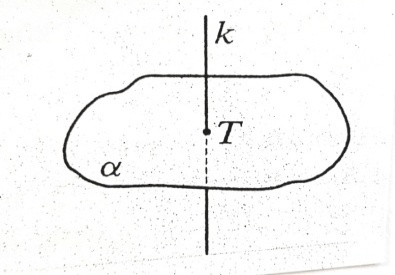          A  Bet kuris plokštumos  taškas yra tiesėje          B   Tik viena plokštumos   tiesė kerta tiesę          C   Bet kuri plokštuma, einanti per tiesę , yra statmena plokštumai           D   Visos plokštumos, kurios kerta plokštumą ,eina per tiesę          E   Bet kuri plokštuma, einanti per tiesę , yra lygiagreti su plokštuma  365.   Prieš    metų Urtei buvo  metų . Kiek metų bus Urtei po metų ?            A           B              C                D      366.    Jei lygiakraščio  trikampio ABC kraštinės ilgis lygus 4, tai skaliarinė sandauga                  A  0        B  8          C  8        D   8         E  16367.    Dainų konkurse atlikėjai buvo vertinami balais. Norint patekti į kitą etapą, reikėjo surinkti nuo 37 iki 40 balų. Lentelėje surašyta, kiek dalyvių, praėjusių  atranką, įvykdė šį  reikalavimą.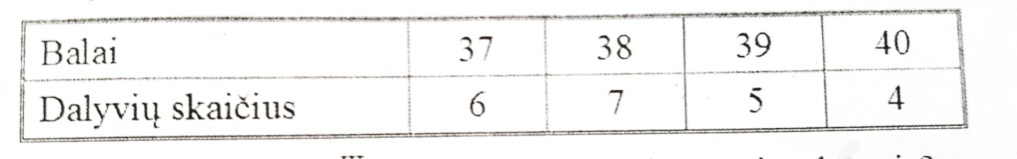           Kaip apskaičiuoti, kiek vidutiniškai balų surinko atranką praėjęs dalyvis ?        A           B           C          D               E  368.     Funkcijos   pirmykštė funkcija, kurios grafikas eina per tašką (0;2) , yra          A           B            C           D                        E  369.     Iš penkių lygiakraščių trikampių, kurių kiekvieno kraštinė lygi 1, sudėta lygiašonė trapecija (žr.  pav).  Apskaičiuokite gautos trapecijos įstrižainės ilgį.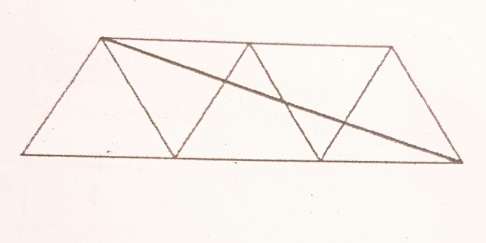        A          B           C            D            E 370.                 A   10         B   1          C  0         D          E  neįmanoma apskaičiuoti 371.   Jei , tai :          A        B             C            D             E    372.    Piešinėliuose 1-3 parodyti pirmieji trys žingsniai proceso ( tamsus kvadratas dalijimas į devynis mažus kvadratėlius ir vidurinysis kvadratėlis dažomas baltai), kurį tęsdami gautume figūrą , matematikų vadinama „Serpinskio kilimu“.  Kiek įvairaus dydžio baltų kvadratėlių iš viso  būtų 5-tame  piešinėlyje?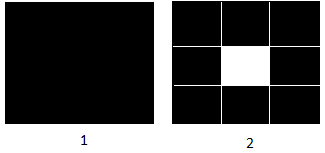 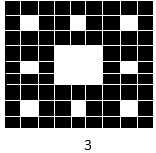 373.    Apskaičiuokite kreivinės trapecijos, apribotos x ašimi  tiesėmis  x = 0  ir  x =   ir funkcijos  y = grafikų plotą.         A                          C                      D                       E  374.     Kurios funkcijos grafikas pavaizduotas paveiksle?           A          B  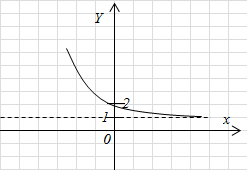            C          D             E           375.    Knygyne yra 10 skirtingų romanų. Studentė nori nusipirkti 3 skirtingus romanus iš tų 10.  Keliais  būdais ji gali tai padaryti ?        A  13         B  30         C  120       D  720      E  1000376.    Jeigu stačiakampio ilgį padidintume 30o plotį sumažintume 30 tai stačiakampio plotas...        A  padidėtų 60       B  padidėtų 30             C  nepasikeistų            D  sumažėtų 15              E  sumažėtų 9  377.    Paveiksle pavaizduotas funkcijo  grafikas.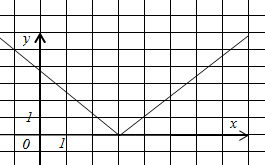           Remdamiesi šiuo grafiku, nustatykite          su kuriomis argumento x reikšmėmis           funkcijos  reikšmės yra didesnės už 2.          A            B             C        D            E 378.    Tada             A            B                 C         D         E         379. Kuriame brėžinyje pavaizduota teigiamų dydžių  ir    priklausomybė, jei jie yra atvirkščiai          proporcingai ? 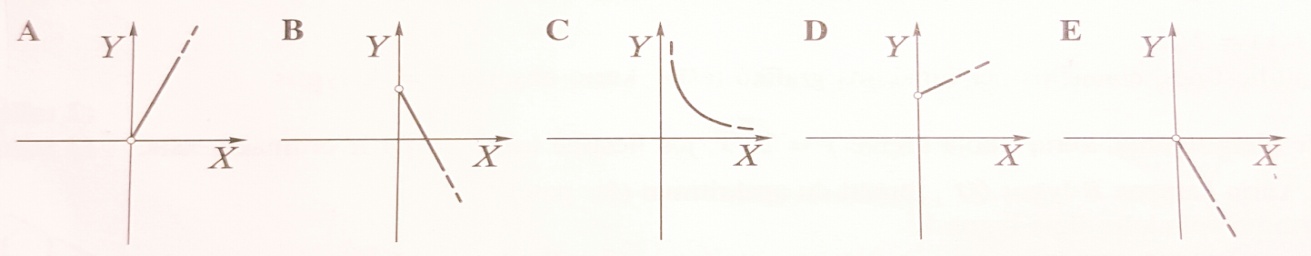 380.  Rutulys kurio spindulys lygus  įbrėžtas į kubą ( rutulys liečia visas kubo sienas ). Kam lygus kubo tūris ?       A       B        C          D         E  8381.   Rasite   reikšmės, su kuriomis lygtis   neturi realiųjų sprendinių.           A          B           C          D  0        E   -3382.   BA ir BD yra apskritimo liestinės, liečiančios apskritimą taškuose A ir C. Taškas E apskritimo centras. Kuris iš nurodytų kampų lygus kampui ABD ?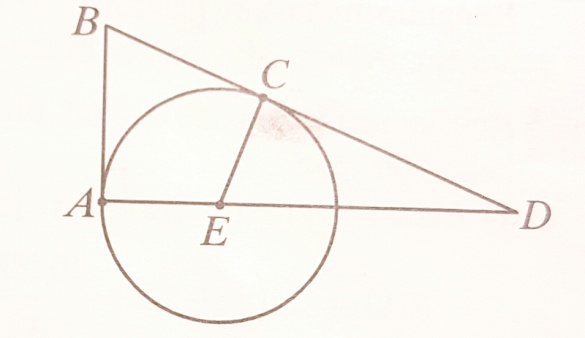            A  ∠BAD        B  ∠BCE         C  ∠CDE         D  ∠CEA           E  ∠CED383.       Reiškinio  apibrėžimo sritis yra :               A  [5;+)      B  ()    C  ()    D  ()     E  384.    Pavaizduotas trikampis MKL yra plokštumoje  Taškas N yra trikampio kraštinėje ML.   Taškas P  nepriklauso plokštumai o PK ⟘ KM , PK KL . Tada: 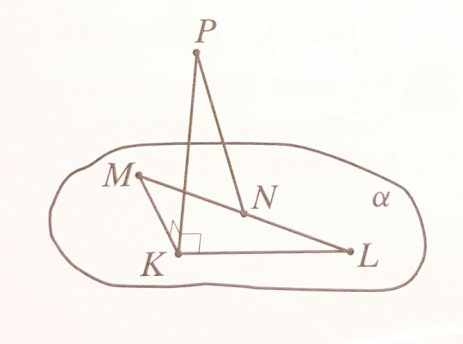       A   PK  PN        B  PK  PN        C  PK  PN         D   KN  PN        E    KN  PN     385.   Apskaičiuokite šimtąjį geometrinės progresijos 3;9;27;81;....... narį.           A  399        B  3100       C  3100+3       D       E  386.   Su kuriomis  reikšmėmis reiškinys  įgyja reikšmes, didesnes už 5?          A         B           C          D           E  387.   Bokšto  laikrodžio valandinės rodyklės ilgis yra 2 metrai . Kiek metrų nueina šios rodyklės smaigalys   per 9 valandas ?           A             B            C            D          E  388.    Stačiojo trikampio ABC () statinis BC . Tuomet įžambinės AB ilgis lygus           A          B           C  12        D 24        E  48 389.    Apskaičiuokite            A  4        B   3         C  2        D           E   -2390.   Atsukus 5 vienodo galingumo čiaupus, baseinas pripildomas vandens per 42 minutes. Per kiek laiko  baseinas pripildomas vandens, atsukus 6 tokius čiaupus ?           A  20 min     B  30 min      C  35 min       D  47 min     E  50,4 min391.   Kiek kainuotų striukė, pritaikius 30 procentų nuolaidą, jeigu su 20 procentų nuolaida ši striukė kainuoja 280 litų ?             A    245 Lt      B  345 Lt      C  308 Lt       D  350 Lt      E  252 Lt392.    Su kuria mažiausia sveikąja  reikšmė  grafikas yra virš  ašies ?           A  -4     B  -17     C  5    D  4     E  17393.   Apskaičiuokite kūgio, kurio ašinis pjūvis yra lygiakraštis trikampis, šoninio paviršiaus plotą, jeigu kūgio sudaromoji lygi 6 cm.            A            B            C           D          E  394.   Kuriam reiškiniui yra tapačiai lygus reiškinys   , kai   ?            A                   B                C                     D                E  395.    Iš šešių skaitmenų 1,2,3,4,5,6 atsitiktinai užrašomas šešiaženklis skaičius (skaitmenys skaičiuje nesikartoja ). Kokia tikimybė , kad užrašytas skaičius dalijasi iš 6 ?           A            B             C            D             E  396.    Kuri iš funkcijų yra mažėjanti visoje savo apibrėžimo srityje ?          A     B            C  y        D                   E  397.             A             B                  C  1          D                E                 398.     Jeigu   ir    tai klaidingas  yra teiginys :         A           B          C          D          E    399.    Jeigu ()  aritmetinė progresija tai suma  lygi:          A  3          B           C  1          D           E  15400.    Kuriame paveikslėlyje pavaizduoti vektoriai  ir  , jei  ?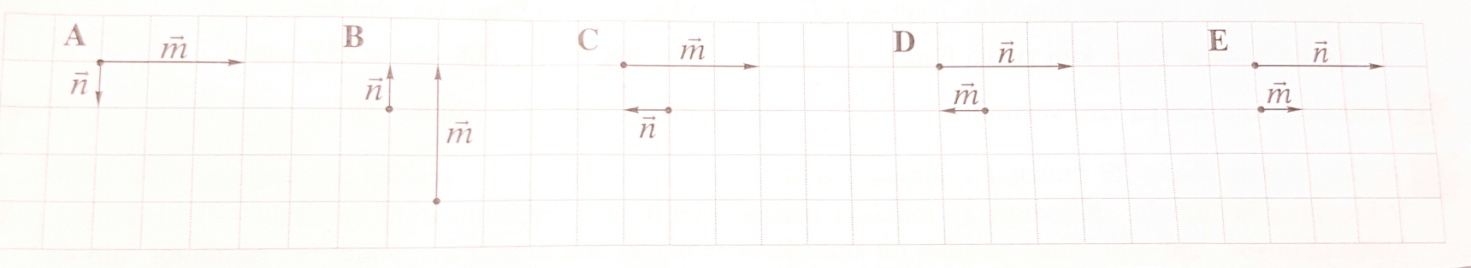 401.  Apskaičiuokite reiškinio   reikšmę.          A  3          B  2             C  1            D            E  3402.           A  2         B  -1         C  -3          D  1       E  3403.    Kubas, kurio viso  paviršiaus plotas lygus   , supjaustytas kubeliais, kurių kiekvieno briaunos ilgis lygus 1. Kiek tokių kubelių gauta ?           A  56         B  64        C  62      D  68       E  48404.    Ridenami du standartiniai lošimo kauliukai ( baltas ir juodas) ir stebima, kiek akučių atvirto kiekvieno  kauliuko viršutinėje sienelėje. Kokia tikimybė, kad baltasis kauliukas atvirs lyginiu akučių skaičiumi, o  juodasis -  3akutėmis ?          A               B             C            D          E  405.    Kuri taisyklingojo šešiakampio ploto dalis nuspalvinta paveikslėlyje ?           A            B           C          D          E  406.    Kuri iš duotųjų trupmenų yra mažiausia, kai           A        B       C        D          E         407.    Jei , tai           A  -2        B  1      C  2     D  3     E  5408.   Miesto plotas yra 10,8 tūkstančių ha ( 1 ha . Žaluma, t.y. parkai, bulvarai ir skverai, užima  šio ploto. Kiek kvadratinių metrų žaliojo ploto tenka vienam miesto gyventojui, jei mieste gyvena 800000 gyventojų ?          A  25         B  22,5       C  11,25       D  20         E  225 409.   Apskaičiuokite  jeigu .         A             B           C  4           D            E  410.     Kiek  yra triženklių skaičių, kurių bent vienas skaitmuo lygus 3 ?        A  900         B  648         C  252        D  310         E  649411.    Paveikslėlyje pavaizduoti funkcijų  ir  grafikai. Apskaičiuokite  A         B  4       C  2        D  3      E  1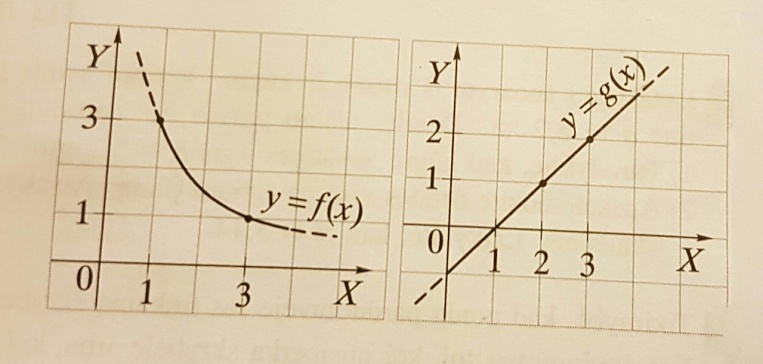 412.    Apskaičiuokite            A  38           B  39         C  40        D       E  41413.     Funkcijos  mažiausia reikšmė lygi :            A  -2            B  -1            C  -4           D  4          E  2414.      Vektoriai  ir      yra priešpriešiniai. Kam lygi skaliarinė sandauga   , jeigu  ,o                  A  7,2           B  1,2          C  -1,2            D  2,4         E  -2,4415.      Kam lygi  intervalų [3;7]  ir [5;11] sąjunga ?          A  [3;11]           B  [3;5][7;11]         C  [5;7]         D  [3;5]        E  [7;11]416.      Kuriame paveikslėlyje pavaizduoti nelygybės  sprendiniai ?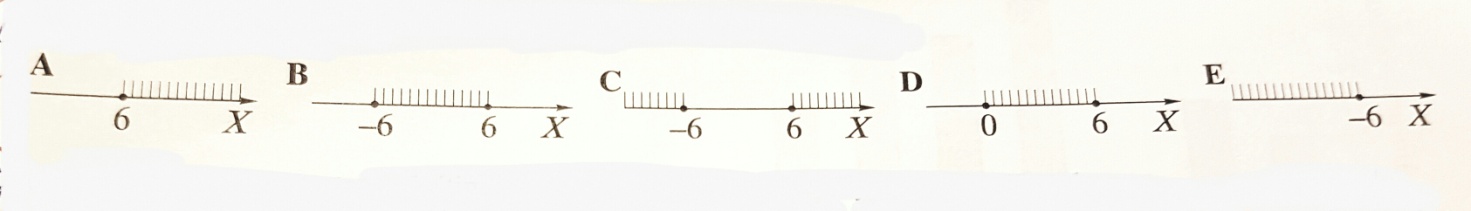 417.     Taškas O yra pavaizduoto apskritimo centras. Apskritimo spindulys R Kam lygus apytikslis  lanko AB (jis brėžinyje nuspalvintas) ilgis ?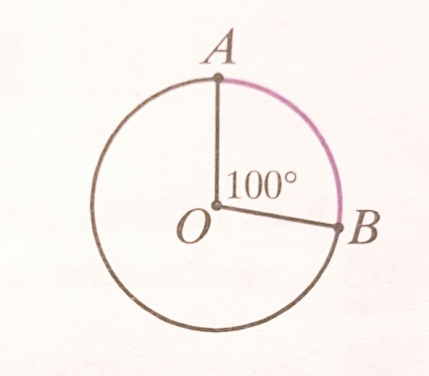             A  12           B  20        C  22        D  24      E  26418.       Kuri lygybė yra teisinga ?            A             B           C             D            E         419.    Jei   tai            A          B           C           D          E      420.     Lygties  sprendiniai yra          A      B  +                   C                 D         E    n , n421.    Pavaizduotų trikampio ir kvadrato pagrindai lygūs . Kokia turi būti pavaizduoto trikampio aukštinės ilgio  reikšmė, kad trikampio ir kvadrato plotai būtų lygus ?       A           B            C             D             E  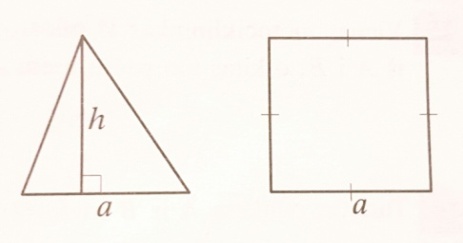 422.      Kuriam intervalui priklauso skaičius                A  (-3; -2)         B   (0; 1)       C  (1; 2)       D  (3; 4)     E  (2; 3)423.     Jei  tai              A  B            C             D           E  424.    Kurios funkcijos grafikas pavaizduotas paveiksle ?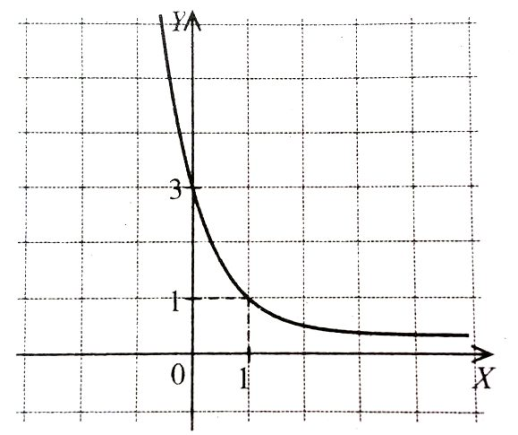         A         B                C             D          E  425.    Kūgio tūris apskaičiuojamas pagal formulę V Tada kūgio pagrindo spindulys lygus:          A    R           B    R          C    R           D    R            E     R426.     Atsitiktinai iš aibės [5;7;9;11] paimamas skaičius  , o iš aibės [2;6;10;14;18] – skaičius  ir šie   skaičiai sudedami. Kam lygi tikimybė, kad            A  0,1      B  0,2       C  0,25      D  0,3    E  0,4427.  Pavaizduota taisyklingoji trikampė piramidė SABD. Kampas tarp plokštumų  ABD ir SAB yra: A           B       C   SMO       D  SOB        E  AOB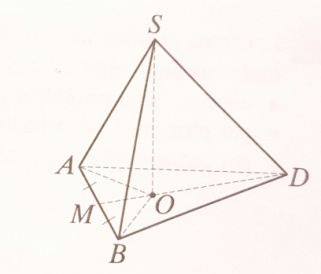 428.   Duota lygybė  Iš lygties  gauname:           A         B          C           D           E  429.                 A             B             C          D            E  430.  Pavaizduota tiesė  ir   yra lygiagrečios. Raskite kampo  dydį.     A          B        C          D       E  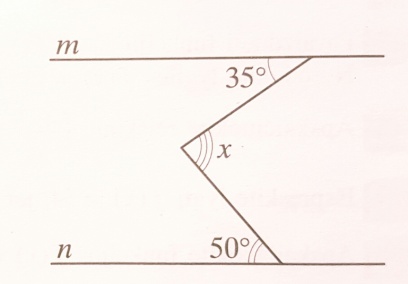 431.   Iš čiaupo A vanduo bėga per minutę greičiu, iš čiupo B – per minutę greičiu. Čiaupas a buvo atsuktas 100 sekundžių, tada atsuktas čiaupas B, ir talpos indą baigė pildyti abu čiaupai kartu. Per kiek sekundžių buvo pripildytas indas ?          A  120            B  150         C  160        D  180        E   190432.   Taškai E ir M yra labiausiai viena nuo kitos nutolusios kubo viršūnės. Apskaičiuokite atstumą EM,  jeigu  kubo briauna lygi 1.            A            B            C  1         D             E  433.   Sportuojančių  ir  nesportuojančių įstaigos darbuotojų skaičių santykis lygus 2:3. Sportuojančių yra  5  žmonėmis daugiau nei  visų įstaigos darbuotojų. Kiek žmonių išviso dirbo įstaigoje ?            A 15            B  75           C  30       D  45          E  25434.   Paveiksle pavaizduotas apskritimas, kurio centras yra O ,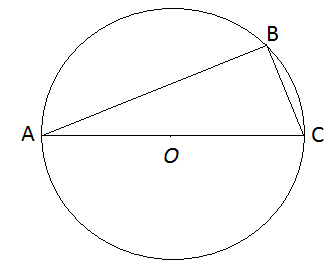           spindulys OCM = R.  Kai BC tai  ACB =          A  30                         B  45                  C  60        D  90                         E  neįmanoma nustatyti     435.     Kuris iš reiškinių tapatus reiškiniui  , kai x         A                            B                               C                                D  436.   Naudodamiesi paveikslėlio  duomenimis, apskaičiuokite atkarpos AB ilgį  ( taškai A,B ir  K yra vienoje  tiesėje).          A  15         B  16        C  17         D  18         E  19       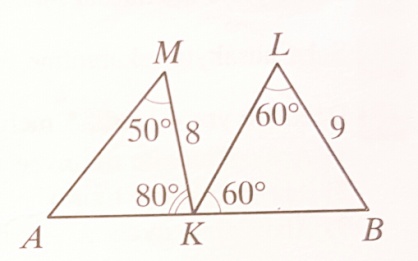 437.   1 pav.   pavaizduotas funkcijos  grafikas.             Kurios funkcijos grafikas pavaizduotas 2 pav.  ?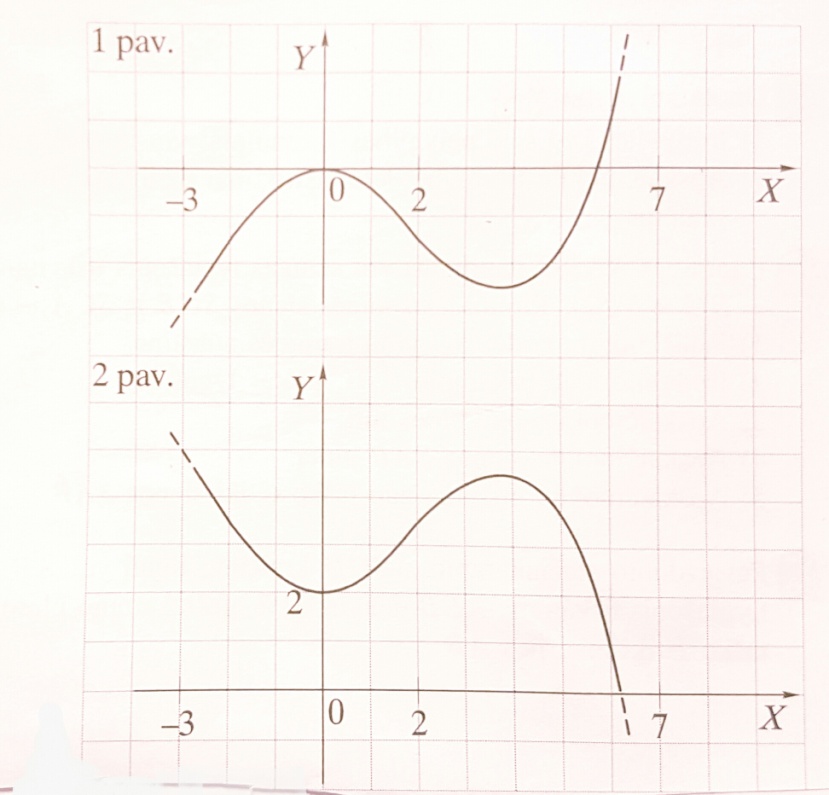             A              B              C              D  438.       Jei realieji skaičiai  ir   yra tokie , kad   tai kuri iš nelygybių yra neteisinga  ?           A           B          C        D           E  439.   Apskaičiuokite  jeigu .            A               B             C  4           D  0         E  -4440.     Trikampis ABC įbrėžtas į apskritimą, kurio centras O. Atkarpa AC  yra apskritimo skersmuo    AB. Apskaičiuokite kampo BCO dydį.                 A        B        C       D      E  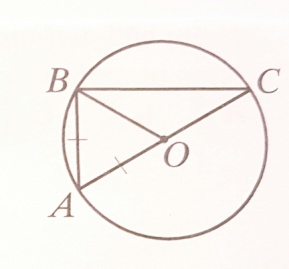 441.    Duota tiesinė funkcija  Jei           A  -5           B  0            C 5            D  10          E  20  442.      Kuris iš teiginių nėra teisingas panašiems nelygiems trikampiams  ABC ir DEF ?A Visi trikampio ABC kampai yra lygūs atitinkamiems trikampio DEF kampams.                                                                                      B  Trikampių ABC ir DEF  atitinkamų kraštinių ilgių santykiai yra lygūs.C Visi trikampio ABC kampai yra atitinkamai lygūs trikampio DEF kampams, o šių    trikampių atitinkamos kraštinės yra proporcingos.D Abu trikampius galima įbrėžti į tą patį apskritimą.E Jei trikampio ABC ir trikampio DEF atitinkamų kraštinių ilgių santykis lygus k , tai šių trikampių plotų santykis lygus k2 .443.     Jei , tai :            A  x <13        B   x      C    x       D   x       E  x 444.     Funkcijos  maksimumo taškas tmax           A         B   2         C       D     445.     Remdamiesi brėžinio duomenimis, apskaičiuokite B dydį (10 tikslumu) .                   A  320        B 400       C 490      D 500      E 510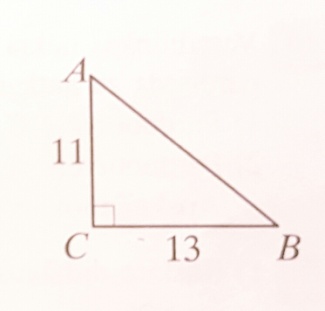 446.      Apskaičiuokite reiškinio  reikšmę.             A             B          C 63          D         E  64447.      skaičiaus 5 lygu            A 0,05       B 0,25      C 0,5       D 2,5       E 25448.    Kuriame brėžinyje pavaizduotas funkcijos y grafikas, jei žinoma, kad lygtis            [ turi lygiai du sprendinius?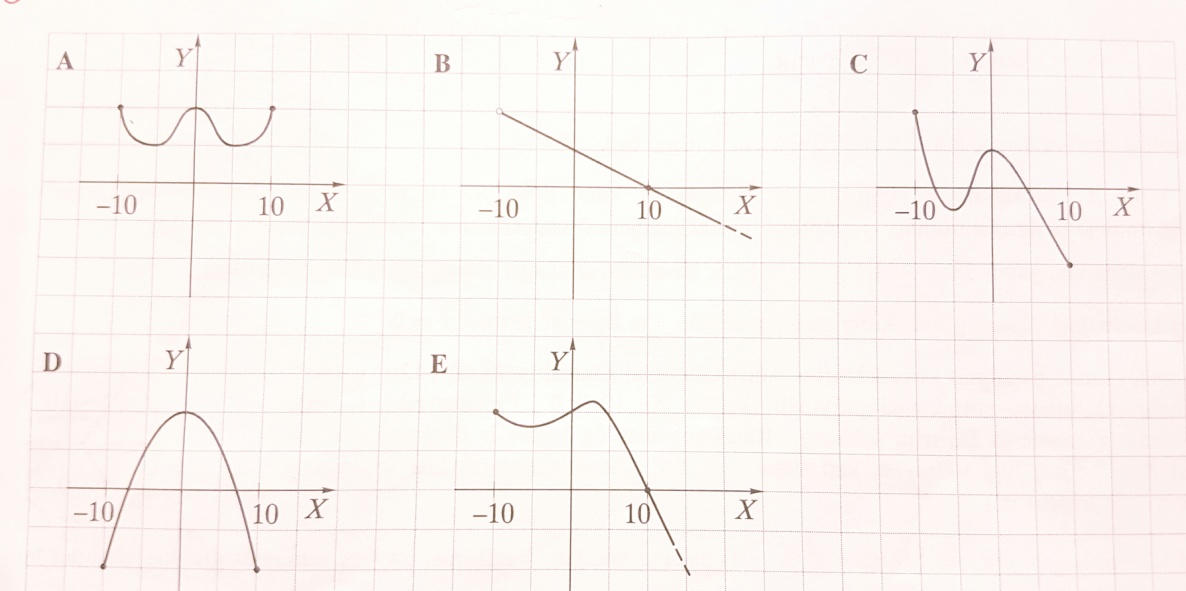 449.      Maisto kiekis, kurį dramblys sunaudoja per vieną dieną, sudaro 10 jo masės. Apskaičiuokite dramblio masę tonomis, jeigu jis per dieną sunaudoja 280 kg maisto.           A 2,8 t       B  28 t        C 30,8  t       D 0,28  t        E 2,52 t 450.    Pirmojo skritulio spindulys ilgis lygus 15cm, o antrojo  cm. Kiek kartų pirmojo skritulio plotas didesnis už antrojo skritulio plotą ?           A 15       B           C           D 5         E 3451.     Funkcijos   grafikas eina per tašką M ( Kokia yra koordinatės  reikšmė ?            A  -4      B  8     C  16      D  4     E  -8452.    Viename ryžių paruošimo recepte parašyta: Pusei stiklinės ryžių reikia pusantros stiklinės vandens .Kiek stiklinių vandens reikės patiekalui iš  stiklinės ryžių?              A 2        B 2        C  3       D 4         E 5453.         Funkcijos  y apibrėžimo sritis yra intervalas:             A (        B (4; +      C (; 4]        D [4; +         E(+454.     Stačiakampio gretasienio formos baseinas, kurio matmenys a pripildomas vandens  per 40 min. Per kiek minučių tokiu pat pajėgumu pripildomas vandens baseinas, kurio matmenys a ?             A  5min       B 80 min       C 160 min         D 240min        E 320 min455.    Nubraižytas funkcijos  išvestinės grafikas. Funkcijos minimumo taškas  intervale [-8; 7] yra: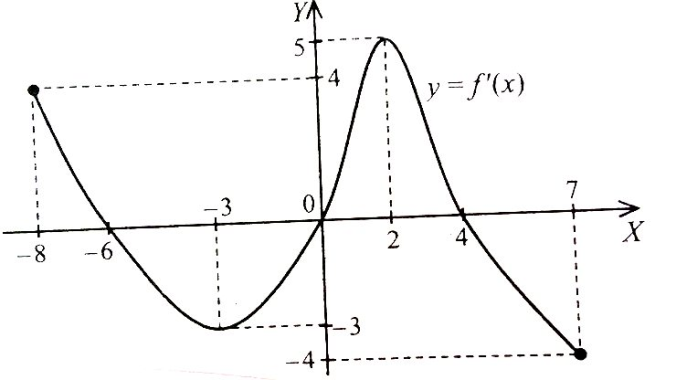          A             B            C                D           E  456.      Turnyre  dalyvauja 14 šachmatininkų. Jie vienas su kitu sužaidė po vieną partiją. Kiek iš viso turnyre sužaista partijų?               A 14        B 27        C 91       D 182        E 196457.       Lygiagretainio dviejų kampų dydžių suma lygi 1360. Lygiagretainio didesnysis kampas  lygus :            A 2240              B 1800         C 1120       D 680       E 440   458.       Funkcijos  reikšmių sritis yra [. Kokia yra funkcijos g(x) reikšmių  sritis ?             A []      B []        C []         D []       E []     459.      Supaprastinkite reiškinį , kai x           A          B          C        D         E 460.       Rinkdamas telefono numerį, Jonas pamiršo paskutinius tris skaitmenis. Prisiminęs, jog visi                           pamirštieji skaitmenys yra skirtingi ir nelyginiai, surinko numerį atsitiktinai. Kokia tikimybė, kad  Jonas   surinko reikalingą numerį?           A                B             C                D               E461.    Keliais procentais padidėtų sferos paviršiaus plotas, jeigu, jos spindulį padidintume   50?          A 250        B 175        C 225         D 100          E 125462.      Apskaičiuokite reiškinio (tgreikšmę, jeigu sin(2).           A 6         B 3        C  1          D             E   463.      Duotas funkcijos  išvestinės  grafikas. Nurodykite, kurią savybę      tenkina funkcijos intervale  [-1; 4]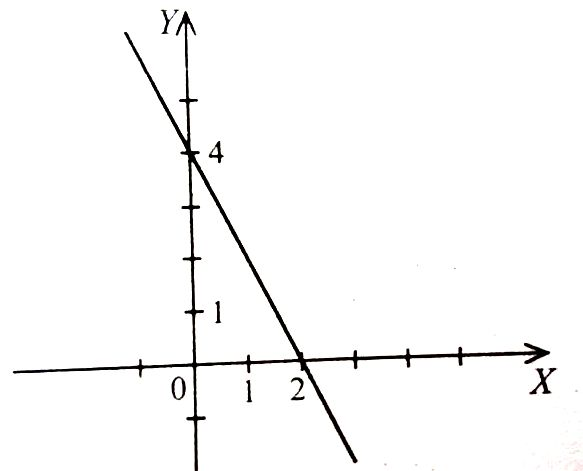            A  Monotoniškai didėja šiame intervale.                       B  Monotoniškai mažėja šiame intervale.            C  Turi minimumą intervalo vidiniame taške.           D  Turi maksimumą intervalo vidiniame taške.           E  Pastovi šiame intervale. 464.     Pavaizduotas rombas  ABCD, kurio įstrižainės BD ilgis lygus 5. Trikampis ABD yra  lygiakraštis. Apskaičiuokite rombo plotą.           A 5       B 5       C         D 10       E 25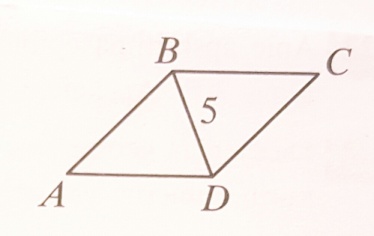 465.    Iš 8 mokinių, norinčių dalyvauti konkurse, reikia išrinkti 2 mokinius. Kiek yra galimybių  tai padaryti?              A 4        B 16         C 28      D 56      E   466.     Kam lygus apytikslis rato skersmens ilgis (centimetrais), jei nuriedėjęs 33 metrus jis apsisuko 15    kartų ?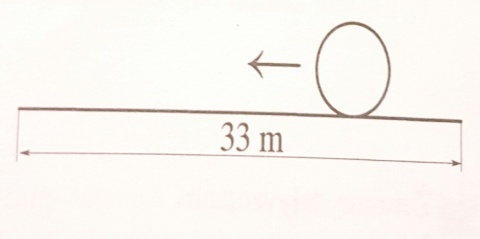            A 14 cm        B 21 cm       C 35 cm        D 70 cm       E 105 cm 467.      Jei s (s, tai t           A        B  2       C           D           E        468.     Reiškinio 0,5-4 +100 reikšmė lygi :           A         B  60        C 59        D 73      E 128  469.     x,y,z  ir v yra skaičių  tiesės taškų A,B,C ir D  koordinatės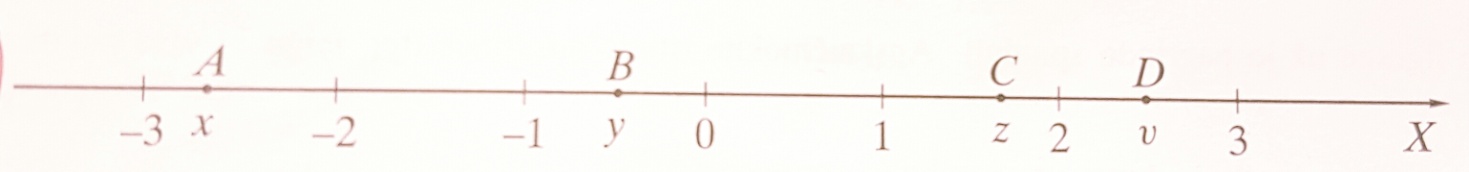             Kuris iš duotųjų modulių yra didžiausias ?                     A         B         C        D        E 470.     Pieštukų dėžėje yra 100 įvairių spalvų pieštukų. Kiek dėžutėje yra raudonų pieštukų, jei tikimybė iš  jos ištraukti raudoną pieštuką yra lygi  ?             A  17       B  20       C  25       D  40       E  100471.      Pavaizduoti pusapskritimiai  su centrais taškuose B,C. E. Šie taškai ir taškas F išsidėstę ant skritulio,  kurio centras D, skersmens AG ir dalija skersmenį į 6 lygias dalis. Atkarpos AG ilgis lygus 6. Kam  lygi nuspalvintų skritulio dviejų dalių plotų suma ?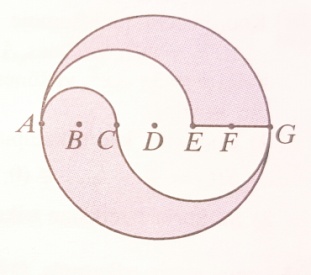               A 5       B 5,5     C 6     D 12     E 24472.     Kuris iš brėžinių yra teisingas, jei ctg A ir A - smailusis kampas ?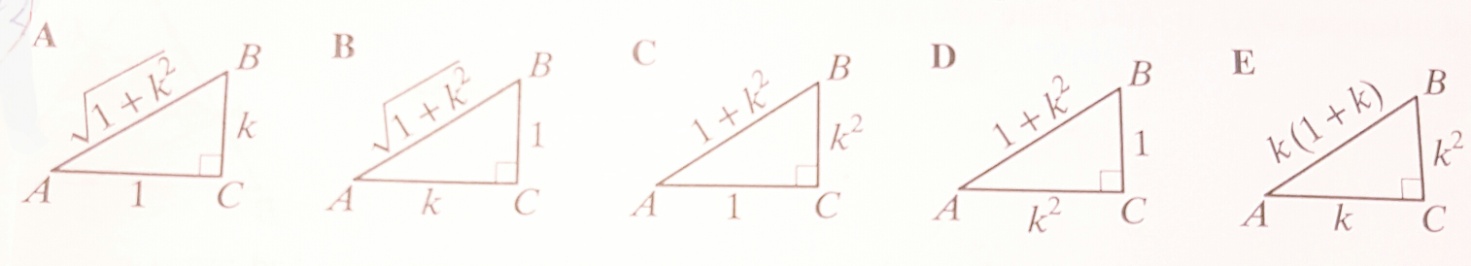  473.    Jei ∠KLM+∠LMN+∠MNP, tai 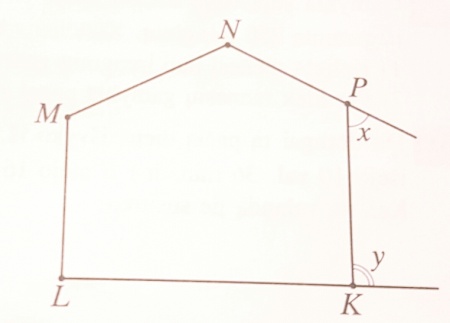           A 150       B 165       C 180      D 195      E 210474.     Piešinyje parodytas tunelio skerspjūvis. Tunelio pagrindo plotis yra 3m. Pjūvio skritulio spindulys  lygus 2,5m. raskite tunelio aukštį H.  A 4,5m           B 5m         C           D 6m        E (2,5+) m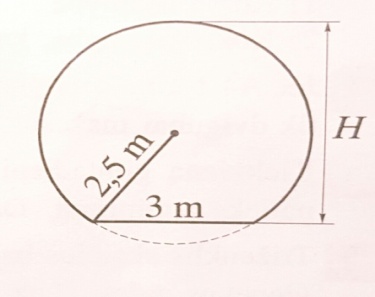 475.    Apskaičiuokite .         A         B           C             D               E 476.       Žodį „mielės“ sukarpėme raidėmis ir keturias jų atsitiktinai sudėjome vieną šalia kitos iš kairės į  dešinę. Kokia tikimybė, kad gausime žodį „eilė“?              A            B           C         D          E 477.    Kubo briaunai padidėjus50, jo tūris padidės:          A 337,5    B 12,5         C 150       D 225 E 237,5478.    Taškai A, B, C priklauso apskritimui, kurio skersmuo 12cm. Raskite stygos AB ilgį, jeigu kampas   ACB   lygus 30.         A 12 cm        B 6 cm       C 3cm       D 6cm     E 24 cm 479.    Kuriam iš intervalų priklauso lygties log2(x+8) sprendinys ?          A (         B (        C (3;5)        D [5;8)         E [3;7)480.    Justė ir Paula rado 8 susipynusias virveles. Kiekviena iš jų paėmė po vieną virvelės galą. Kokia tikimybė, kad mergaitės laiko tos pačios virvelės galus?         A          B            C           D            E  481.     Funkcijos  pirmykštė F(x), kurios grafikas liečia OX ašį, yra :         A   F(x)                           B   F(x)                C  F(x)          D    F(x)         E   F(x)482.     Apskaičiuokite  sin75 reikšmę.          A            B  0,25         C 0,75           D          E 483.     Pirmieji trys geometrinės progresijos nariai yra  Raskite ketvirtąjį šios progresijos narį.             A         B          C          D 2         E 1484.     Kūgio formos 1 litro talpos indas iki pusės pripiltas vandens. Kiek mililitrų vandens yra inde?       A 100         B 333        C 250        D 125         E 200         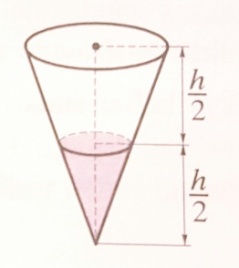 485.   Pavaizduotas skritulys, įbrėžtas į kvadratą. Kvadrato kraštinės ilgis lygus 4.Apskaičiuokite           nuspalvintos skritulio dalies plotą.                      A            B 2 C          D 6          E 8   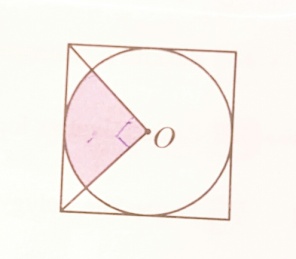 486.     Jei  yra sveikasis skaičius, o  nėra sveikasis skaičius, tai a ir b reikšmės lygios :            A a b         B b         C  b         D  a                     E  a487.    Pavaizduotas funkcijos y           Kiek yra x reikšmių, su kuriomis 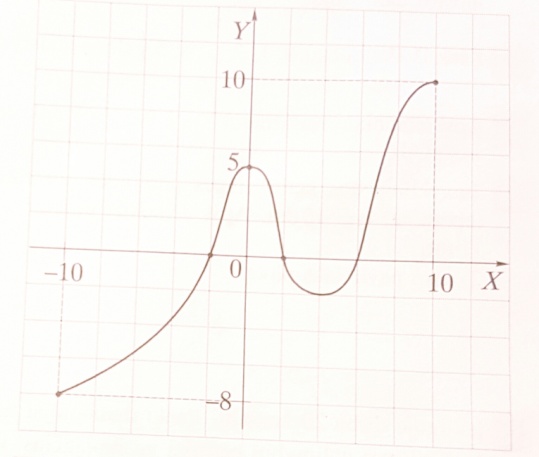      A Tokių x reikšmių nėra     B  Yra vienintelė tokia x reikšmė     C  Yra lygiai dvi tokios v reikšmės     D  Yra lygiai trys tokios x reikšmės     E  Yra daugiau negu trys tokios x reikšmės488.     Pagal brėžinio duomenis raskite k reikšmę. A         B           C           D      E  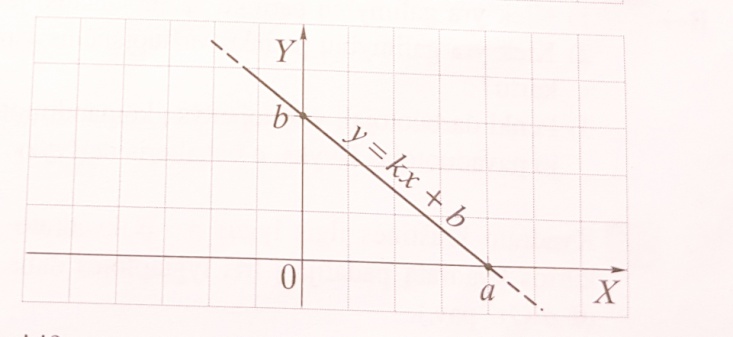 489.    Kuri x reikšmė nepatenka į funkcijos  apibrėžimo sritį ?             A         B         C         D 2        E 5490.    Supaprastinkite reiškinys   lygus :            A            B          C         D 1        E 491.     Reiškinio  reikšmė lygi              A           B 1,2       C 2,4         D         E 2492.   Prekės kaina su 20% nuolaida yra 20Lt. Kokia bus šios prekės kaina su 50% nuolaida ?493.    Paveiksle pavaizduotas  funkcijos grafikas ir nubraižyta jo liestinė taške, kurio abscisė x0 = 2.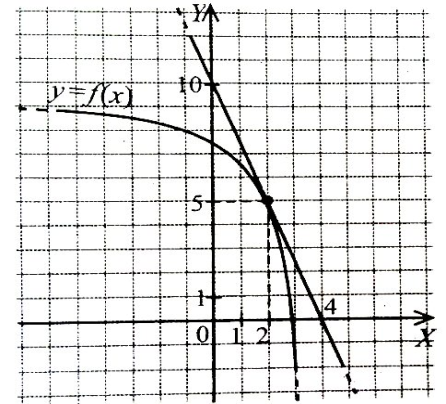            A 0,4              B  -0,5            C  -2,5                 D  -0,4           E  2,5494.    Paveiksle pavaizduoti funkcijų grafikų eskizai ir jų liestinės taške, kurio abscisė x = a . 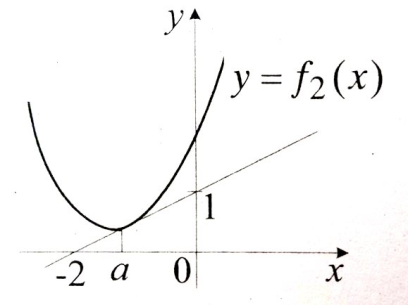 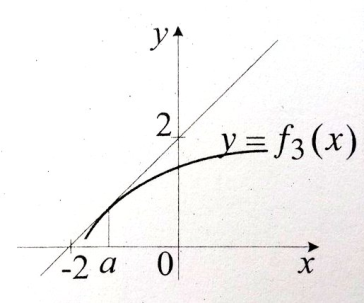 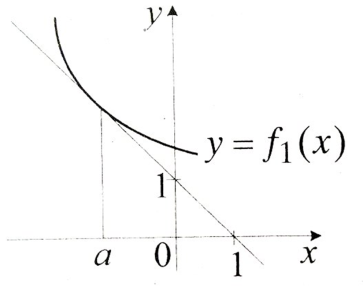 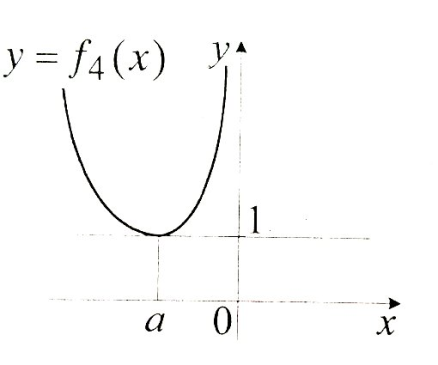 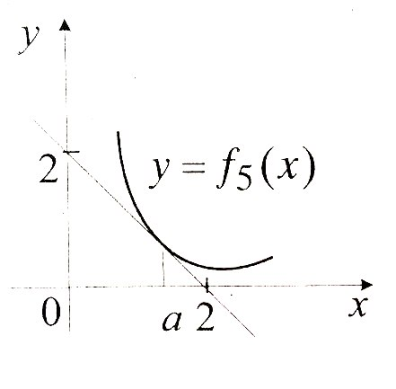 Nurodykite teisingą  teiginį.              A           B                 C             D             E   495.     Su kuria x reikšme funkcijos  išvestinė lygi 3?              A          B 2        C 1        D 2        E 496.      Su kuria  reikšme grafikas eina per tašką T(-2;12) ?              A          B          C  1      D  2      E  2 497.     Funkcijos   grafikas intervale  yra: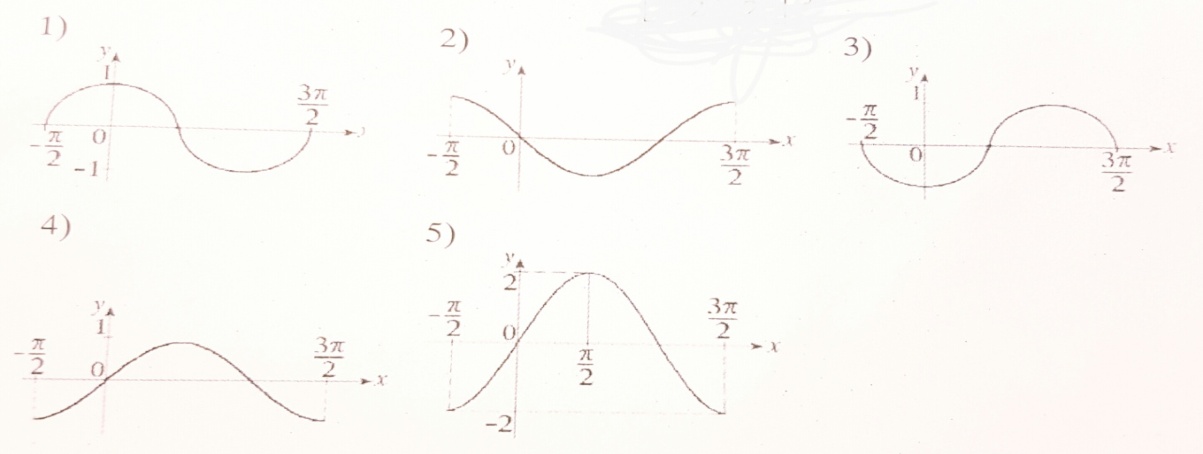 A  1             B  2          C 3            D 4           E 5498.  Pavaizduotas funkcijos y grafikas. Naudodamiesi juo, raskite funkcijos y reikšmių sritį.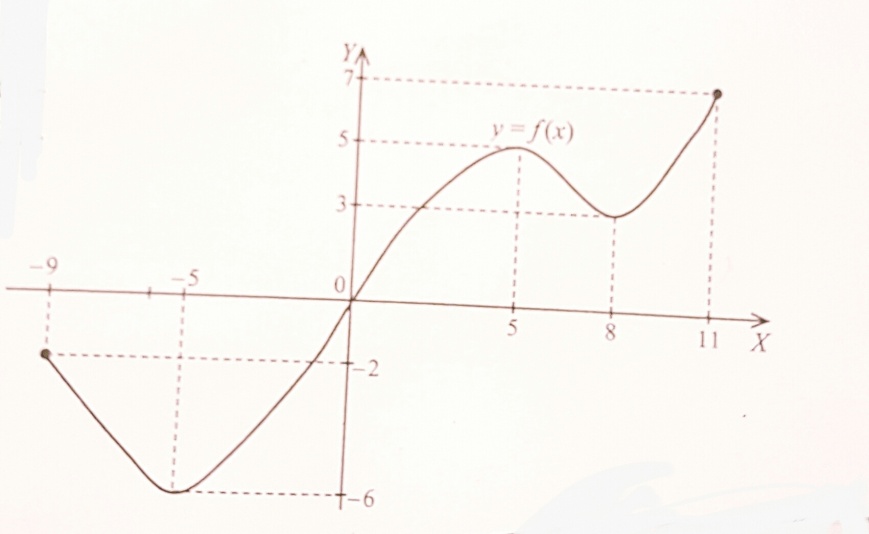       A        B      C      D      E499.     Paveiksle pavaizduotas  funkcijos y apibrėžtos intervale (-4;7), grafikas. Raskite taškų, kuriuose funkcijos  išvestinė lygi 0, skaičių.         A 3       B 1      C 6       D 4       E 2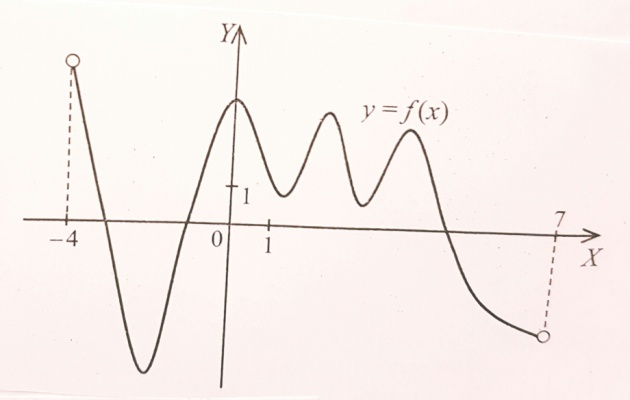 500.      Kuris iš pavaizduotų brėžinyje grafikų yra lyginės funkcijos grafikas ?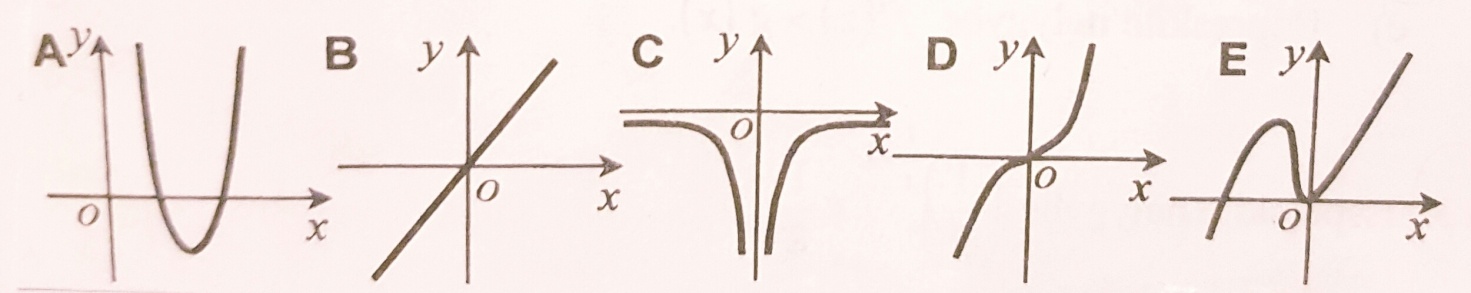 